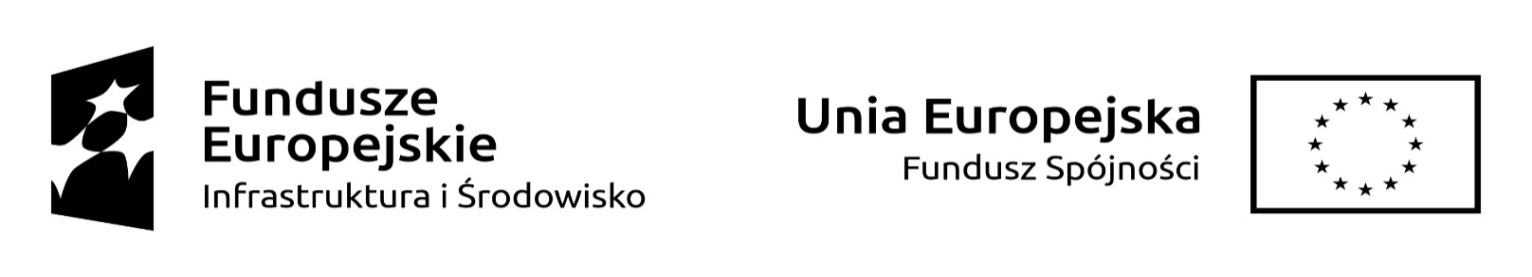 SZCZEGÓŁOWY OPIS PRZEDMIOTU ZAMÓWIENIA – WYMAGANIA MINIMALNEDLA: CIĘŻKI SAMOCHÓD RATOWNICZO-GAŚNICZY ZE ZWIĘKSZONYM POTENCJAŁEM RATOWNICTWA DROGOWEGO (GCBA - STANDARD PIERWSZOWYJAZDOWY), NAPĘD 4X4Tabela nr 1 – Wykaz sprzętu, który Wykonawca musi dostarczyć wraz z pojazdem Tabela nr 2 – Dodatkowe informacjeLp.Lp.Wymagane parametry techniczno-użytkoweWypełnia Wykonawca podając wymagane informacje lub parametry albo potwierdzającspełnienie warunków11231. Wymagania ogólne1. Wymagania ogólne1. Wymagania ogólne1. Wymagania ogólne1.1.Pojazd musi spełniać wymagania polskich przepisów o ruchu drogowym, z uwzględnieniem wymagań dotyczących pojazdów uprzywilejowanych, zgodnie z ustawą z dnia 20 czerwca 1997 r. Prawo o ruchu drogowym (Dz. U. z 2021 r. poz. 450, z późn. zm.), wraz z przepisami wykonawczymi do ustawy. Pojazd musi spełniać wymagania polskich przepisów o ruchu drogowym, z uwzględnieniem wymagań dotyczących pojazdów uprzywilejowanych, zgodnie z ustawą z dnia 20 czerwca 1997 r. Prawo o ruchu drogowym (Dz. U. z 2021 r. poz. 450, z późn. zm.), wraz z przepisami wykonawczymi do ustawy. Spełnia/Nie spełnia1.2.Pojazd musi spełniać wymagania rozporządzenia Ministra Spraw Wewnętrznych i Administracji z dnia 20 czerwca 2007 r. w sprawie wykazu wyrobów służących zapewnieniu bezpieczeństwa publicznego lub ochronie zdrowia i życia oraz mienia, a także zasad wydawania dopuszczenia tych wyrobów do użytkowania (Dz. U. z 2007 r. Nr 143, poz. 1002, z późn. zm). Sprzęt dostarczony z pojazdem, jeżeli jest dla niego wymagane świadectwo dopuszczenia, musi spełniać wymagania rozporządzenia Ministra Spraw Wewnętrznych i Administracji z dnia 20 czerwca 2007 r. w sprawie wykazu wyrobów służących zapewnieniu bezpieczeństwa publicznego lub ochronie zdrowia i życia oraz mienia, a także zasad wydawania dopuszczenia tych wyrobów do użytkowania (Dz. U. z 2007 r. Nr 143, poz. 1002, z późn. zm). Aktualne świadectwo dopuszczenia pojazdu wraz z wersją elektroniczną lub papierową sprawozdania z badań musi być dostarczone najpóźniej w dniu odbioru techniczno-jakościowego pojazdu, natomiast w przypadku sprzętu wykonawca dostarczy kopie aktualnych świadectw dopuszczenia. Pojazd musi spełniać wymagania rozporządzenia Ministra Spraw Wewnętrznych i Administracji z dnia 20 czerwca 2007 r. w sprawie wykazu wyrobów służących zapewnieniu bezpieczeństwa publicznego lub ochronie zdrowia i życia oraz mienia, a także zasad wydawania dopuszczenia tych wyrobów do użytkowania (Dz. U. z 2007 r. Nr 143, poz. 1002, z późn. zm). Sprzęt dostarczony z pojazdem, jeżeli jest dla niego wymagane świadectwo dopuszczenia, musi spełniać wymagania rozporządzenia Ministra Spraw Wewnętrznych i Administracji z dnia 20 czerwca 2007 r. w sprawie wykazu wyrobów służących zapewnieniu bezpieczeństwa publicznego lub ochronie zdrowia i życia oraz mienia, a także zasad wydawania dopuszczenia tych wyrobów do użytkowania (Dz. U. z 2007 r. Nr 143, poz. 1002, z późn. zm). Aktualne świadectwo dopuszczenia pojazdu wraz z wersją elektroniczną lub papierową sprawozdania z badań musi być dostarczone najpóźniej w dniu odbioru techniczno-jakościowego pojazdu, natomiast w przypadku sprzętu wykonawca dostarczy kopie aktualnych świadectw dopuszczenia. Spełnia/Nie spełnia1.3.Podwozie pojazdu musi posiadać świadectwo homologacji typu lub świadectwo zgodności WE (COC), potwierdzające deklarowane wartości rejestracyjne przez producenta pojazdu, które należy dostarczyć w dniu odbioru techniczno-jakościowego. W przypadku przekroczenia dopuszczalnych parametrów obowiązuje świadectwo homologacji na cały pojazd wraz z zabudową.Podwozie pojazdu musi posiadać świadectwo homologacji typu lub świadectwo zgodności WE (COC), potwierdzające deklarowane wartości rejestracyjne przez producenta pojazdu, które należy dostarczyć w dniu odbioru techniczno-jakościowego. W przypadku przekroczenia dopuszczalnych parametrów obowiązuje świadectwo homologacji na cały pojazd wraz z zabudową.Spełnia/Nie spełnia1.4.Pojazd musi być oznakowany numerami operacyjnymi Państwowej Straży Pożarnej zgodnie z zarządzeniem nr 1 Komendanta Głównego Państwowej Straży Pożarnej z dnia 24 stycznia 2020 r. w sprawie gospodarki transportowej w jednostkach organizacyjnych Państwowej Straży Pożarnej (Dz. Urz. KG PSP z 2020 r., poz. 3, z późn. zm). Dane dotyczące oznaczenia zostaną przekazane w trakcie realizacji zamówienia.Pojazd musi być oznakowany numerami operacyjnymi Państwowej Straży Pożarnej zgodnie z zarządzeniem nr 1 Komendanta Głównego Państwowej Straży Pożarnej z dnia 24 stycznia 2020 r. w sprawie gospodarki transportowej w jednostkach organizacyjnych Państwowej Straży Pożarnej (Dz. Urz. KG PSP z 2020 r., poz. 3, z późn. zm). Dane dotyczące oznaczenia zostaną przekazane w trakcie realizacji zamówienia.Spełnia/Nie spełnia1.5.Klasa pojazdu (wg PN-EN 1846-1 lub równoważnej): S (ciężka).Kategoria pojazdu (wg PN-EN 1846-1 lub równoważnej): 2 (uterenowiona).Klasa pojazdu (wg PN-EN 1846-1 lub równoważnej): S (ciężka).Kategoria pojazdu (wg PN-EN 1846-1 lub równoważnej): 2 (uterenowiona).Spełnia/Nie spełnia1.6.Zmiany adaptacyjne pojazdu, dotyczące montażu wyposażenia, nie mogą powodować utraty ani ograniczać uprawnień wynikających z fabrycznej gwarancji mechanicznej.Zmiany adaptacyjne pojazdu, dotyczące montażu wyposażenia, nie mogą powodować utraty ani ograniczać uprawnień wynikających z fabrycznej gwarancji mechanicznej.Spełnia/Nie spełnia1.7.Na każdym pojeździe należy zamieścić tabliczki: pamiątkową oraz informacyjną formatu A3. Tabliczki należy zamieścić na karoserii pojazdu – nie można ich zamieszczać na szybach, żaluzjach, pod drabiną przeznaczona do wejścia na dach pojazdu. Dokładne ich umiejscowienie zostanie wskazane przez Zamawiającego po podpisaniu umowy. Tabliczki należy wykonać na folii samoprzylepnej, odpornej na niekorzystne działanie warunków atmosferycznych. Wzory tabliczek stanowią załącznik do umowy. Dodatkowo, Wykonawca przekaże Użytkownikowi 10 szt. tabliczek (5 szt. tabliczek pamiątkowych oraz 5 sztuk tabliczek informacyjnych) umożliwiających samodzielne ich naklejanie.Na każdym pojeździe należy zamieścić tabliczki: pamiątkową oraz informacyjną formatu A3. Tabliczki należy zamieścić na karoserii pojazdu – nie można ich zamieszczać na szybach, żaluzjach, pod drabiną przeznaczona do wejścia na dach pojazdu. Dokładne ich umiejscowienie zostanie wskazane przez Zamawiającego po podpisaniu umowy. Tabliczki należy wykonać na folii samoprzylepnej, odpornej na niekorzystne działanie warunków atmosferycznych. Wzory tabliczek stanowią załącznik do umowy. Dodatkowo, Wykonawca przekaże Użytkownikowi 10 szt. tabliczek (5 szt. tabliczek pamiątkowych oraz 5 sztuk tabliczek informacyjnych) umożliwiających samodzielne ich naklejanie.Spełnia/Nie spełnia2. Podwozie2. Podwozie2. Podwozie2. Podwozie2.1.Pojazd i wyposażenie fabrycznie nowe, rok produkcji podwozia nie wcześniej niż 2022.Pojazd i wyposażenie fabrycznie nowe, rok produkcji podwozia nie wcześniej niż 2022.Podać producenta, typ i model podwozia 2.2.Urządzenia sygnalizacyjno – ostrzegawcze świetlne i dźwiękowe pojazdu uprzywilejowanego:na dachu pojazdu lub w zabudowie dachu pojazdu oświetlenie sygnalizacyjne w technologii LED dostosowane do szerokości dachu. Profil belki nie może przekraczać 60 mm wysokości. Belka nie może wystawać poza szerokość dachu,min. jedna lampa sygnalizacyjna kierunkowa w technologii LED, wysyłająca sygnał błyskowy z tyłu pojazdu, nie przekraczająca 70 mm wysokości z możliwością wyłączenia z kabiny kierowcy w przypadku jazdy w kolumnie,dwie dodatkowe lampy sygnalizacyjne kierunkowe niebieskie w technologii LED, wysyłające sygnał błyskowy z przodu pojazdu, zamontowane w masce pojazdu,po dwie dodatkowe lampy sygnalizacyjne niebieskie w technologii LED zamontowane na każdym boku pojazdu,całość oświetlenia pojazdu uprzywilejowanego zgodna z ECE R65 class 2,dodatkowy sygnał typu „AIR-HORN”, pneumatyczny o natężeniu dźwięku min. 115 dB, włączany włącznikiem łatwo dostępnym dla kierowcy oraz dowódcy (dopuszcza się zamontowanie dwóch niezależnych włączników sygnału pneumatycznego, jednego w pobliżu kierowcy, drugiego – dowódcy),urządzenie dźwiękowe (min. 3 modulowane tony zmieniane przyciskiem sygnału przy kierownicy), wyposażone w funkcję megafonu. Równoważna wartość (LeqA) poziomu ciśnienia akustycznego dla sygnalizacji dźwiękowej pojazdu uprzywilejowanego powinna wynosić od 100 dB(A) do 115 dB(A), mierzona w odległości 7 metrów przed pojazdem na wysokości 1 metra od poziomu podłoża, zgodnie z załącznikiem F normy PN–EN 1846–2 (lub „równoważnej). Maksymalna wartość (LAmax) poziomu ciśnienia akustycznego wewnątrz kabiny pojazdu przy włączonej sygnalizacji dźwiękowej nie powinna przekraczać 85 dB(A), mierzona na wysokości 0,8±0,05 m od siedziska miejsca kierowcy. Pomiary wykonać dla każdego rodzaju sygnału (z wyłączeniem dodatkowej sygnalizacji pneumatycznej typu „Air Horn., Spełnienie warunku generowania przez urządzenie dźwiękowe ciśnienia akustycznego musi być potwierdzone przez niezależną jednostkę i dostarczone w dniu odbioru faktycznego lub może być potwierdzone poprzez wskazanie w sprawozdaniu z badań dostarczonych wraz ze świadectwem dopuszczenia.z tyłu pojazdu belka zespolona posiadająca żółte lampy tworzące falę świetlną (służy do wskazywania kierunku omijania samochodu podczas akcji w warunkach drogowych) wraz ze sterownikiem do obsługi. Fala świetlna wykonana w technologii LEDZabudowa musi posiadać oznakowanie odblaskowe konturowe (OOK) pełne, zgodnie z przepisami § 12 ust. 1 pkt 17 rozporządzenia Ministra Infrastruktury z dnia 31 grudnia 2002 r. w sprawie warunków technicznych pojazdów oraz zakresu ich niezbędnego wyposażenia (Dz. Urz. z 2003 r. Nr 32, poz. 262 z późn. zm.) oraz wytycznymi regulaminu nr 48 EKG ONZ. Oznakowanie wykonane z taśmy klasy C (tzn. z materiału odblaskowego do oznakowania konturów i pasów) o szerokości min. 50 mm w kolorze czerwonym (boczne żółtym) opatrzonej znakiem homologacji międzynarodowej. Oznakowanie powinno znajdować się możliwie najbliżej poziomych i pionowych krawędzi pojazdu.Urządzenia sygnalizacyjno – ostrzegawcze świetlne i dźwiękowe pojazdu uprzywilejowanego:na dachu pojazdu lub w zabudowie dachu pojazdu oświetlenie sygnalizacyjne w technologii LED dostosowane do szerokości dachu. Profil belki nie może przekraczać 60 mm wysokości. Belka nie może wystawać poza szerokość dachu,min. jedna lampa sygnalizacyjna kierunkowa w technologii LED, wysyłająca sygnał błyskowy z tyłu pojazdu, nie przekraczająca 70 mm wysokości z możliwością wyłączenia z kabiny kierowcy w przypadku jazdy w kolumnie,dwie dodatkowe lampy sygnalizacyjne kierunkowe niebieskie w technologii LED, wysyłające sygnał błyskowy z przodu pojazdu, zamontowane w masce pojazdu,po dwie dodatkowe lampy sygnalizacyjne niebieskie w technologii LED zamontowane na każdym boku pojazdu,całość oświetlenia pojazdu uprzywilejowanego zgodna z ECE R65 class 2,dodatkowy sygnał typu „AIR-HORN”, pneumatyczny o natężeniu dźwięku min. 115 dB, włączany włącznikiem łatwo dostępnym dla kierowcy oraz dowódcy (dopuszcza się zamontowanie dwóch niezależnych włączników sygnału pneumatycznego, jednego w pobliżu kierowcy, drugiego – dowódcy),urządzenie dźwiękowe (min. 3 modulowane tony zmieniane przyciskiem sygnału przy kierownicy), wyposażone w funkcję megafonu. Równoważna wartość (LeqA) poziomu ciśnienia akustycznego dla sygnalizacji dźwiękowej pojazdu uprzywilejowanego powinna wynosić od 100 dB(A) do 115 dB(A), mierzona w odległości 7 metrów przed pojazdem na wysokości 1 metra od poziomu podłoża, zgodnie z załącznikiem F normy PN–EN 1846–2 (lub „równoważnej). Maksymalna wartość (LAmax) poziomu ciśnienia akustycznego wewnątrz kabiny pojazdu przy włączonej sygnalizacji dźwiękowej nie powinna przekraczać 85 dB(A), mierzona na wysokości 0,8±0,05 m od siedziska miejsca kierowcy. Pomiary wykonać dla każdego rodzaju sygnału (z wyłączeniem dodatkowej sygnalizacji pneumatycznej typu „Air Horn., Spełnienie warunku generowania przez urządzenie dźwiękowe ciśnienia akustycznego musi być potwierdzone przez niezależną jednostkę i dostarczone w dniu odbioru faktycznego lub może być potwierdzone poprzez wskazanie w sprawozdaniu z badań dostarczonych wraz ze świadectwem dopuszczenia.z tyłu pojazdu belka zespolona posiadająca żółte lampy tworzące falę świetlną (służy do wskazywania kierunku omijania samochodu podczas akcji w warunkach drogowych) wraz ze sterownikiem do obsługi. Fala świetlna wykonana w technologii LEDZabudowa musi posiadać oznakowanie odblaskowe konturowe (OOK) pełne, zgodnie z przepisami § 12 ust. 1 pkt 17 rozporządzenia Ministra Infrastruktury z dnia 31 grudnia 2002 r. w sprawie warunków technicznych pojazdów oraz zakresu ich niezbędnego wyposażenia (Dz. Urz. z 2003 r. Nr 32, poz. 262 z późn. zm.) oraz wytycznymi regulaminu nr 48 EKG ONZ. Oznakowanie wykonane z taśmy klasy C (tzn. z materiału odblaskowego do oznakowania konturów i pasów) o szerokości min. 50 mm w kolorze czerwonym (boczne żółtym) opatrzonej znakiem homologacji międzynarodowej. Oznakowanie powinno znajdować się możliwie najbliżej poziomych i pionowych krawędzi pojazdu.Spełnia/Nie spełnia2.3.Silnik z zapłonem samoczynnym, spełniający normy czystości spalin min. EURO VI, o maksymalnej mocy nie mniejszej niż 235 kW. W przypadku stosowania dodatkowego środka w celu redukcji emisji spalin (np. AdBlue), nie może nastąpić redukcja momentu obrotowego silnika w przypadku braku tego środka.Silnik z zapłonem samoczynnym, spełniający normy czystości spalin min. EURO VI, o maksymalnej mocy nie mniejszej niż 235 kW. W przypadku stosowania dodatkowego środka w celu redukcji emisji spalin (np. AdBlue), nie może nastąpić redukcja momentu obrotowego silnika w przypadku braku tego środka.Podać moc silnika w kW: …... kWDodatkowa punktacja za zwiększoną moc.Za każde dodatkowe 10 kW oferta otrzymuje 2 pkt, jednak nie więcej niż 10 pkt. zaoferowanie pojazdu z silnikiem o mocy powyżej 285 kW nie eliminuje oferty, lecz nie powoduje przyznania większej liczby punktów. 2.4.Pojazd wyposażony w system zapobiegania poślizgowi kół podczas hamowania (ABS lub równoważny). Pojazd wyposażony w system zapobiegania poślizgowi kół podczas hamowania (ABS lub równoważny). Spełnia/Nie spełnia2.5.Samochód wyposażony w podwozie z układem napędowym 4x4- uterenowionym, z przekładnią rozdzielczą z przełożeniem terenowym i szosowym oraz blokadą mechanizmu różnicowego osi przedniej i tylnej oraz mechanizmu różnicowego międzyosiowego. Blokowanie i rozłączanie wszystkich wymienionych mechanizmów musi odbywać się z kabiny kierowcy oraz winno być sygnalizowane w miejscu widocznym dla kierowcy.Podwozie wyposażone w stabilizatory przechyłów bocznych osi przedniej i tylnej. Zawieszenie pneumatyczne lub  mechaniczne, wzmocnione, wytrzymujące stałe obciążenie maksymalną masą całkowitą w zakładanych warunkach eksploatacji.Samochód wyposażony w podwozie z układem napędowym 4x4- uterenowionym, z przekładnią rozdzielczą z przełożeniem terenowym i szosowym oraz blokadą mechanizmu różnicowego osi przedniej i tylnej oraz mechanizmu różnicowego międzyosiowego. Blokowanie i rozłączanie wszystkich wymienionych mechanizmów musi odbywać się z kabiny kierowcy oraz winno być sygnalizowane w miejscu widocznym dla kierowcy.Podwozie wyposażone w stabilizatory przechyłów bocznych osi przedniej i tylnej. Zawieszenie pneumatyczne lub  mechaniczne, wzmocnione, wytrzymujące stałe obciążenie maksymalną masą całkowitą w zakładanych warunkach eksploatacji.Spełnia/Nie spełnia2.6.Skrzynia biegów automatyczna lub zautomatyzowana bez pedału sprzęgła.Skrzynia biegów automatyczna lub zautomatyzowana bez pedału sprzęgła.Spełnia/Nie spełnia2.7.Wszystkie funkcje użytkowe pojazdu muszą być zapewnione w warunkach temperatury zewnętrznej w przedziale -25 °C ÷ +50 °C.Wszystkie funkcje użytkowe pojazdu muszą być zapewnione w warunkach temperatury zewnętrznej w przedziale -25 °C ÷ +50 °C.Spełnia/Nie spełnia2.8.Pojazd musi posiadać na osi przedniej koła pojedyncze, na osi tylnej koła podwójne. Ogumienie uniwersalne, z bieżnikiem dostosowanym do różnych warunków atmosferycznych (wielosezonowe), o nośności dostosowanej do nacisku poszczególnych kół. Pełnowymiarowe koło zapasowe dostarczone wraz z pojazdem.Ogumienie musi być przeznaczone do zastosowania w pojeździe z uwzględnieniem funkcji poszczególnych osi i wymagań producenta ogumienia, np. wykluczenie stosowania danego typu ogumienia na osi kierującej i jednocześnie osi napędowej. Wartości nominalne ciśnienia w ogumieniu trwale umieszczone nad kołami.Pojazd musi posiadać na osi przedniej koła pojedyncze, na osi tylnej koła podwójne. Ogumienie uniwersalne, z bieżnikiem dostosowanym do różnych warunków atmosferycznych (wielosezonowe), o nośności dostosowanej do nacisku poszczególnych kół. Pełnowymiarowe koło zapasowe dostarczone wraz z pojazdem.Ogumienie musi być przeznaczone do zastosowania w pojeździe z uwzględnieniem funkcji poszczególnych osi i wymagań producenta ogumienia, np. wykluczenie stosowania danego typu ogumienia na osi kierującej i jednocześnie osi napędowej. Wartości nominalne ciśnienia w ogumieniu trwale umieszczone nad kołami.Spełnia/Nie spełnia2.9.Kabina jednomodułowa, czterodrzwiowa, 6-osobowa (układ miejsc 1+1+4). Zapewniony dostęp do silnika przez odchylenie kabiny.Kabina jednomodułowa, czterodrzwiowa, 6-osobowa (układ miejsc 1+1+4). Zapewniony dostęp do silnika przez odchylenie kabiny.Spełnia/Nie spełnia2.10.Kabina z siedzeniami skierowanymi przodem do kierunku jazdy, wyposażona w: indywidualne oświetlenie nad siedzeniem dowódcy i w części załogi,fabryczny układ klimatyzacji producenta układu bazowego,niezależny układ ogrzewania i wentylacji kabiny działający niezależnie od silnika pojazdu,reflektor ręczny zasilany z gniazda zapalniczki, przewożony w kabinie, służący do oświetlania numerów budynków (oświetlenie LED),manometr lub wskaźnik niskiego ciśnienia autopompy oraz wskaźniki poziomu środków gaśniczych – wody i środka pianotwórczego, możliwość otwarcia oraz zamknięcia zaworu klapowego i uruchomienia autopompy,radioodtwarzacz mp3 wraz z instalacją antenową oraz min. 2 głośnikami.- lusterka boczne zewnętrzne elektrycznie ogrzewane i sterowane,- odczyt licznika motogodzin autopompy,- lusterko rampowe - krawężnikowe z prawej strony,- lusterko rampowe - dojazdowe, przednie,- główny włącznik/wyłącznik oświetlenia skrytek i skrzyni sprzętowej na dachu, - sygnalizacja otwarcia skrytek sprzętowych i podestów,- sygnalizacja wysunięcia masztu oświetleniowego,- fotel kierowcy z zawieszeniem pneumatycznym i regulacją: twardości, wysokości, odległości i pochylenia oparcia,- wszystkie fotele wyposażone w bezwładnościowe pasy bezpieczeństwa (bez stosowania przedłużek do pasów) i zagłówki, - fotele w przedziale załogi wyposażone w uchwyty do mocowania jednobutlowych aparatów powietrznych z butlami kompozytowymi,- odblokowanie każdego aparatu indywidualnie (dźwignia odblokowująca w kolorze żółtym o konstrukcji uniemożliwiającej przypadkowe otwarcie),- siedzenia pokryte materiałem łatwym w utrzymaniu czystości, nienasiąkliwym, odpornym na ścieranie,- kabina włącznie ze stopniami do kabiny powinna być automatycznie oświetlana po otwarciu drzwi tej części kabiny; powinna istnieć możliwość włączenia oświetlenia kabiny oraz stopni, gdy drzwi są zamknięte,- drzwi kabiny zamykane kluczem, wszystkie zamki otwierane tym samym kluczem,- w pobliżu wlewu płynów eksploatacyjnych konieczne jest umieszczenie informacji (trwałego oznakowania) gatunku i rodzaju wszystkich występujących w pojeździe płynów,- wykonywanie codziennych czynności obsługowych silnika musi być możliwe bez podnoszenia kabiny.Kabina z siedzeniami skierowanymi przodem do kierunku jazdy, wyposażona w: indywidualne oświetlenie nad siedzeniem dowódcy i w części załogi,fabryczny układ klimatyzacji producenta układu bazowego,niezależny układ ogrzewania i wentylacji kabiny działający niezależnie od silnika pojazdu,reflektor ręczny zasilany z gniazda zapalniczki, przewożony w kabinie, służący do oświetlania numerów budynków (oświetlenie LED),manometr lub wskaźnik niskiego ciśnienia autopompy oraz wskaźniki poziomu środków gaśniczych – wody i środka pianotwórczego, możliwość otwarcia oraz zamknięcia zaworu klapowego i uruchomienia autopompy,radioodtwarzacz mp3 wraz z instalacją antenową oraz min. 2 głośnikami.- lusterka boczne zewnętrzne elektrycznie ogrzewane i sterowane,- odczyt licznika motogodzin autopompy,- lusterko rampowe - krawężnikowe z prawej strony,- lusterko rampowe - dojazdowe, przednie,- główny włącznik/wyłącznik oświetlenia skrytek i skrzyni sprzętowej na dachu, - sygnalizacja otwarcia skrytek sprzętowych i podestów,- sygnalizacja wysunięcia masztu oświetleniowego,- fotel kierowcy z zawieszeniem pneumatycznym i regulacją: twardości, wysokości, odległości i pochylenia oparcia,- wszystkie fotele wyposażone w bezwładnościowe pasy bezpieczeństwa (bez stosowania przedłużek do pasów) i zagłówki, - fotele w przedziale załogi wyposażone w uchwyty do mocowania jednobutlowych aparatów powietrznych z butlami kompozytowymi,- odblokowanie każdego aparatu indywidualnie (dźwignia odblokowująca w kolorze żółtym o konstrukcji uniemożliwiającej przypadkowe otwarcie),- siedzenia pokryte materiałem łatwym w utrzymaniu czystości, nienasiąkliwym, odpornym na ścieranie,- kabina włącznie ze stopniami do kabiny powinna być automatycznie oświetlana po otwarciu drzwi tej części kabiny; powinna istnieć możliwość włączenia oświetlenia kabiny oraz stopni, gdy drzwi są zamknięte,- drzwi kabiny zamykane kluczem, wszystkie zamki otwierane tym samym kluczem,- w pobliżu wlewu płynów eksploatacyjnych konieczne jest umieszczenie informacji (trwałego oznakowania) gatunku i rodzaju wszystkich występujących w pojeździe płynów,- wykonywanie codziennych czynności obsługowych silnika musi być możliwe bez podnoszenia kabiny.Spełnia/Nie spełnia2.11Należy zapewnić miejsce na przechowywanie dokumentacji operacyjnej.Należy zapewnić miejsce na przechowywanie dokumentacji operacyjnej.Spełnia/Nie spełnia2.12. Samochód należy wyposażyć moduł lokalizacji pojazdów wyposażony w graficzny terminal statusówModuł lokalizacji pojazdów wyposażony w graficzny terminal statusów instalowany w pojeździe,
który musi posiadać:- slot na kartę SIM,- zasilanie z niezależnego akumulatora/baterii oraz możliwość ładowania ze źródła energii
    w pojeździe,- antenę GPS,- antenę GSM,- uchwyt do montażu graficznego terminala statusów w pojeździe,- kolorowy ekran dotykowy o przekątnej:            - minimum 6,5”, ale nie większej niż 8” dla pojazdów lekkich,            - minimum 8,1”, ale nie większej niż 10,5” dla pojazdów średnich i ciężkich, - szczelność/ochronę przed zapyleniem, minimum IP65,- pamięć RAM, min. 4 GB,- pamięć na dane i system operacyjny, min. 64 GB,- procesor, min. 4 rdzenie- własny autonomiczny system operacyjny niezależny od Dostawcy, celem zapewnienia otwartości      systemu i uniezależnienia się Zamawiającego od oprogramowania jednego dostawcy,- aplikację nawigacji samochodowej (w przypadku, gdy zastosowano licencję komercyjną na    oprogramowanie należy ją dostarczyć Zamawiającemu wraz z dostawą),- minimum pięć statusów, zdefiniowanych w następujący sposób:	status 1 – Wyjazd (do akcji),	status 2 – Na miejscu,	status 3 – Lokalizacja zdarzenia (sytuacja opanowana),	status 4 – Koniec działań (zakończenie),                 status 5 – Powrót do bazy (w bazie),Pakiet oprogramowania integrującego System Wspomagania Decyzji (SWD-PSP)
z systemem terminali statusówWykonawca zapewni integrację urządzenia zamontowanego w pojeździe z systemem SWD-PSP użytkowanym
przez jednostki organizacyjne PSP. Oprogramowanie integracyjne musi zapewniać dwukierunkową komunikację między pojazdem, na którym zamontowane jest urządzenie, a właściwym Stanowiskiem Kierowania.Wymagana funkcjonalność:alarmowanie pojazdów ratowniczych drogą GSM,odbieranie komunikatów tekstowych,przesyłanie informacji o zarejestrowanym zdarzeniu do pojazdów ratowniczych,wysyłanie do urządzenia w pojeździe informacji o lokalizacji zdarzenia, w postaci współrzędnych geograficznych lub zdefiniowanego przez dyspozytora adresu,prezentacja położenia pojazdu w trybie czasu rzeczywistego na podkładach mapowych przeglądarki mapowej Mapa-ST, systemu SWD-PSP,odwzorowanie w systemie SWD-PSP statusów przesyłanych z samochodu,przekazywanie informacji o miejscu zdarzenia wprost z Karty Zdarzenia systemu SWD-PSP do graficznego terminala statusów, pozwalających terminalowi na wyznaczenie i nawigowanie pojazdu do miejsca zdarzenia,informacje przychodzące z pojazdu, na którym zainstalowane jest urządzenie muszą być automatycznie rejestrowane w systemie SWD-PSP,lokalizacja pojazd w oparciu o system GPS, w co najwyżej 5 sekundowych odstępach czasu, wysyłanie dane o lokalizacji pojazdu do aplikacji zarządzającej systemem monitoringu minimum
co 30 sekund,  wysyłać statusy do dyspozytora w systemie SWD-PSP niezwłocznie po ich zatwierdzeniu przez kierowcę pojazdu, automatycznie wyznaczać trasę dojazdu do punktu wyznaczonego przez właściwego dyspozytora
(tzn. do konkretnego adresu, ulicy lub współrzędnych geograficznych).Wymagania dodatkoweWYKONAWCA zapewni funkcjonowanie wszystkich wyżej opisanych wymagań dla urządzenia
oraz współpracę z systemem SWD-PSP użytkowanym w jednostkach organizacyjnych PSP w momencie odbioru pojazdu,ZAMAWIAJĄCY przekaże WYKONAWCY karty SIM (rodzaj transmisji danych określi WYKONAWCA),Miejsce montażu terminala graficznego statusów/jednostki centralnej należy uzgodnić z ZAMAWIAJĄCYM,Urządzenie ma być zamontowane w pojeździe w sposób umożliwiający łatwą wymianę karty SIM,
bez konieczności użycia narzędzi,W ramach montażu nowego urządzenia WYKONAWCA przygotuje i przekaże ZAMAWIAJĄCEMU: -  kopię protokołu montażu zawierającego numer telefonu karty SIM,-  dokument licencyjny oprogramowania lub pisemne potwierdzenie zakupienia wymaganych licencji oprogramowania pozwalających na wymianę danych między urządzeniem, a systemem SWD-PSP,WYKONAWCA udzieli ZAMAWIAJĄCEMU gwarancji na urządzenie przez cały okres trwania gwarancji samochodu.Gwarancja obejmuje wszystkie uszkodzenia i wady dostarczanych urządzeń do Modułu lokalizacji pojazdów wyposażonego w graficzny terminal oraz pakietów oprogramowania wynikające z zastosowania niewłaściwych materiałów lub niewłaściwego wykonania. W przypadku napraw gwarancyjnych WYKONAWCA określi czas gwarancji na wymienione urządzenia/przedmioty, na min. 12 miesięcy, który liczony jest od dnia usunięcia awarii/usterki,
co po naprawie potwierdzone zostanie pisemnym protokołem, podpisanym przez WYKONAWCE
oraz ZAMAWIAJĄCEGO. Odpowiednie znakowanie gwarancyjne wykona WYKONAWCA. Samochód należy wyposażyć moduł lokalizacji pojazdów wyposażony w graficzny terminal statusówModuł lokalizacji pojazdów wyposażony w graficzny terminal statusów instalowany w pojeździe,
który musi posiadać:- slot na kartę SIM,- zasilanie z niezależnego akumulatora/baterii oraz możliwość ładowania ze źródła energii
    w pojeździe,- antenę GPS,- antenę GSM,- uchwyt do montażu graficznego terminala statusów w pojeździe,- kolorowy ekran dotykowy o przekątnej:            - minimum 6,5”, ale nie większej niż 8” dla pojazdów lekkich,            - minimum 8,1”, ale nie większej niż 10,5” dla pojazdów średnich i ciężkich, - szczelność/ochronę przed zapyleniem, minimum IP65,- pamięć RAM, min. 4 GB,- pamięć na dane i system operacyjny, min. 64 GB,- procesor, min. 4 rdzenie- własny autonomiczny system operacyjny niezależny od Dostawcy, celem zapewnienia otwartości      systemu i uniezależnienia się Zamawiającego od oprogramowania jednego dostawcy,- aplikację nawigacji samochodowej (w przypadku, gdy zastosowano licencję komercyjną na    oprogramowanie należy ją dostarczyć Zamawiającemu wraz z dostawą),- minimum pięć statusów, zdefiniowanych w następujący sposób:	status 1 – Wyjazd (do akcji),	status 2 – Na miejscu,	status 3 – Lokalizacja zdarzenia (sytuacja opanowana),	status 4 – Koniec działań (zakończenie),                 status 5 – Powrót do bazy (w bazie),Pakiet oprogramowania integrującego System Wspomagania Decyzji (SWD-PSP)
z systemem terminali statusówWykonawca zapewni integrację urządzenia zamontowanego w pojeździe z systemem SWD-PSP użytkowanym
przez jednostki organizacyjne PSP. Oprogramowanie integracyjne musi zapewniać dwukierunkową komunikację między pojazdem, na którym zamontowane jest urządzenie, a właściwym Stanowiskiem Kierowania.Wymagana funkcjonalność:alarmowanie pojazdów ratowniczych drogą GSM,odbieranie komunikatów tekstowych,przesyłanie informacji o zarejestrowanym zdarzeniu do pojazdów ratowniczych,wysyłanie do urządzenia w pojeździe informacji o lokalizacji zdarzenia, w postaci współrzędnych geograficznych lub zdefiniowanego przez dyspozytora adresu,prezentacja położenia pojazdu w trybie czasu rzeczywistego na podkładach mapowych przeglądarki mapowej Mapa-ST, systemu SWD-PSP,odwzorowanie w systemie SWD-PSP statusów przesyłanych z samochodu,przekazywanie informacji o miejscu zdarzenia wprost z Karty Zdarzenia systemu SWD-PSP do graficznego terminala statusów, pozwalających terminalowi na wyznaczenie i nawigowanie pojazdu do miejsca zdarzenia,informacje przychodzące z pojazdu, na którym zainstalowane jest urządzenie muszą być automatycznie rejestrowane w systemie SWD-PSP,lokalizacja pojazd w oparciu o system GPS, w co najwyżej 5 sekundowych odstępach czasu, wysyłanie dane o lokalizacji pojazdu do aplikacji zarządzającej systemem monitoringu minimum
co 30 sekund,  wysyłać statusy do dyspozytora w systemie SWD-PSP niezwłocznie po ich zatwierdzeniu przez kierowcę pojazdu, automatycznie wyznaczać trasę dojazdu do punktu wyznaczonego przez właściwego dyspozytora
(tzn. do konkretnego adresu, ulicy lub współrzędnych geograficznych).Wymagania dodatkoweWYKONAWCA zapewni funkcjonowanie wszystkich wyżej opisanych wymagań dla urządzenia
oraz współpracę z systemem SWD-PSP użytkowanym w jednostkach organizacyjnych PSP w momencie odbioru pojazdu,ZAMAWIAJĄCY przekaże WYKONAWCY karty SIM (rodzaj transmisji danych określi WYKONAWCA),Miejsce montażu terminala graficznego statusów/jednostki centralnej należy uzgodnić z ZAMAWIAJĄCYM,Urządzenie ma być zamontowane w pojeździe w sposób umożliwiający łatwą wymianę karty SIM,
bez konieczności użycia narzędzi,W ramach montażu nowego urządzenia WYKONAWCA przygotuje i przekaże ZAMAWIAJĄCEMU: -  kopię protokołu montażu zawierającego numer telefonu karty SIM,-  dokument licencyjny oprogramowania lub pisemne potwierdzenie zakupienia wymaganych licencji oprogramowania pozwalających na wymianę danych między urządzeniem, a systemem SWD-PSP,WYKONAWCA udzieli ZAMAWIAJĄCEMU gwarancji na urządzenie przez cały okres trwania gwarancji samochodu.Gwarancja obejmuje wszystkie uszkodzenia i wady dostarczanych urządzeń do Modułu lokalizacji pojazdów wyposażonego w graficzny terminal oraz pakietów oprogramowania wynikające z zastosowania niewłaściwych materiałów lub niewłaściwego wykonania. W przypadku napraw gwarancyjnych WYKONAWCA określi czas gwarancji na wymienione urządzenia/przedmioty, na min. 12 miesięcy, który liczony jest od dnia usunięcia awarii/usterki,
co po naprawie potwierdzone zostanie pisemnym protokołem, podpisanym przez WYKONAWCE
oraz ZAMAWIAJĄCEGO. Odpowiednie znakowanie gwarancyjne wykona WYKONAWCA.Spełnia/Nie spełnia2.13.Fabryczne lampy przeciwmgielne zamontowane w zderzaku. Zewnętrzna osłona przeciwsłoneczna z przodu dachu kabiny.Przestrzeń pomiędzy kabiną a zabudową pojazdu powinna być zabudowana poprzez aerodynamiczne owiewki.Fabryczne lampy przeciwmgielne zamontowane w zderzaku. Zewnętrzna osłona przeciwsłoneczna z przodu dachu kabiny.Przestrzeń pomiędzy kabiną a zabudową pojazdu powinna być zabudowana poprzez aerodynamiczne owiewki.Spełnia/Nie spełnia2.14.Moc alternatora i pojemność akumulatorów musi zapewnić pełne zapotrzebowanie na energię elektryczną przy jej maksymalnym obciążeniu.Moc alternatora i pojemność akumulatorów musi zapewnić pełne zapotrzebowanie na energię elektryczną przy jej maksymalnym obciążeniu.Spełnia/Nie spełnia2.15.Instalacja elektryczna wyposażona w główny wyłącznik prądu, bez odłączania urządzeń, które wymagają stałego zasilania (np. ładowarki latarek i radiotelefonów). Główny wyłącznik prądu sterowany elektrycznie z kabiny pojazdu umiejscowiony na desce rozdzielczej w miejscu dostępnym dla kierowcy. Układ zabezpieczający przed nadmiernym rozładowaniem akumulatorów. Ładowarki latarek i radiotelefonów przenośnych zasilane tylko podczas pracy silnika lub przy podłączeniu zasilania 230 V poprzez zintegrowane złącze (pkt 2.17)Instalacja elektryczna wyposażona w główny wyłącznik prądu, bez odłączania urządzeń, które wymagają stałego zasilania (np. ładowarki latarek i radiotelefonów). Główny wyłącznik prądu sterowany elektrycznie z kabiny pojazdu umiejscowiony na desce rozdzielczej w miejscu dostępnym dla kierowcy. Układ zabezpieczający przed nadmiernym rozładowaniem akumulatorów. Ładowarki latarek i radiotelefonów przenośnych zasilane tylko podczas pracy silnika lub przy podłączeniu zasilania 230 V poprzez zintegrowane złącze (pkt 2.17)Spełnia/Nie spełnia2.16.W kabinie załogi pojazdu umieszczone i zamocowane 5 szt. ładowarek z ręcznymi latarkami elektrycznymi kątowymi w wykonaniu EX. Latarka wyposażona w źródło światła typu LED, czas świecenia w trybie wysokiej mocy min. 3,5 godz. A w trybie oszczędnym nie mniej niż 9 godz., przy czym tryb oszczędny nie może być mniejszy niż 30% trybu wysokiej mocy. Moc świecenia nie mniejsza niż 170 lumenów. Latarka wyposażona w klips umożliwiający zaczepienie latarki na elementach umundurowania strażaka. W zestawie ładowarka 230V. IP nie mniejsze niż 65. Wszystkie latarki zamontowane w uchwytach/gniazdach/ładowarkach z zabezpieczeniem uniemożliwiającym samoczynne wypięcie.W kabinie załogi pojazdu umieszczone i zamocowane 5 szt. ładowarek z ręcznymi latarkami elektrycznymi kątowymi w wykonaniu EX. Latarka wyposażona w źródło światła typu LED, czas świecenia w trybie wysokiej mocy min. 3,5 godz. A w trybie oszczędnym nie mniej niż 9 godz., przy czym tryb oszczędny nie może być mniejszy niż 30% trybu wysokiej mocy. Moc świecenia nie mniejsza niż 170 lumenów. Latarka wyposażona w klips umożliwiający zaczepienie latarki na elementach umundurowania strażaka. W zestawie ładowarka 230V. IP nie mniejsze niż 65. Wszystkie latarki zamontowane w uchwytach/gniazdach/ładowarkach z zabezpieczeniem uniemożliwiającym samoczynne wypięcie.Spełnia/Nie spełnia2.17.Pojazd wyposażony w integralny układ prostowniczy do ładowania akumulatorów 24 V dostosowany do pojemności akumulatorów pojazdu z zewnętrznego źródła o napięciu 230 V. Zintegrowane złącze prądu elektrycznego o napięciu 230 V oraz sprężonego powietrza do uzupełniania układu pneumatycznego samochodu z sieci stacjonarnej, automatycznie odłączające się w momencie uruchamiania silnika pojazdu. Umiejscowienie złącza pod lub za kabiną z lewej strony pojazdu. W kabinie kierowcy świetlna sygnalizacja podłączenia do zewnętrznego źródła. Wtyczka z oryginalnym przewodem elektrycznym i pneumatycznym o długości min. 6 m.Pojazd wyposażony w integralny układ prostowniczy do ładowania akumulatorów 24 V dostosowany do pojemności akumulatorów pojazdu z zewnętrznego źródła o napięciu 230 V. Zintegrowane złącze prądu elektrycznego o napięciu 230 V oraz sprężonego powietrza do uzupełniania układu pneumatycznego samochodu z sieci stacjonarnej, automatycznie odłączające się w momencie uruchamiania silnika pojazdu. Umiejscowienie złącza pod lub za kabiną z lewej strony pojazdu. W kabinie kierowcy świetlna sygnalizacja podłączenia do zewnętrznego źródła. Wtyczka z oryginalnym przewodem elektrycznym i pneumatycznym o długości min. 6 m.Spełnia/Nie spełnia2.18.W kabinie kierowcy zamontowany radiotelefon przewoźny spełniający minimalne wymagania techniczno-funkcjonalne określone w załączniku nr  3 do Rozkazu Nr 8 Komendanta Głównego Państwowej Straży Pożarnej z dnia 5 kwietnia 2019 r. w sprawie wprowadzenia nowych zasad organizacji łączności radiowej (Dz. Urz. KG PSP z 2019 r., poz. 7), dopuszczony do stosowania w sieci PSP w zakresie częstotliwości VHF 136-174 MHz. Parametry szczególne:Modulacje 11K0F3E, 7K60FXD, 7K60FXE, moc 1-25 W, odstęp międzykanałowy minimum 12,5 kHz, nie mniej niż 512 kanałów. Alfanumeryczny 14-znakowy wyświetlacz LCD. Możliwość prezentowania nazwy korespondenta na wyświetlaczu w trybie łączności cyfrowej. Ochrona radiotelefonu i zestawu do zdalnego sterowania przed pyłem i wodą minimum IP54, normy MIL-STD-810 C/D/E/F „lub równoważnej”. Mikrofon z klawiaturą DTMF. Wbudowany odbiornik GPS i zamontowana zewnętrzna antena na podszybiu kabiny kierowcy. W przedziale autopompy zainstalowany głośnik oraz mikrofon, umożliwiający prowadzenie korespondencji za pomocą radiotelefonu zainstalowanego w kabinie kierowcy. Antena ¼ fali, zysk anteny min 2,15 dBi, dostosowana do rodzaju zabudowy – metalowa/kompozytowa, umieszczona na dachu pojazdu/kabiny kierowcy, przystosowana i dostrojona do pracy w paśmie 149 MHz, wykres z pomiaru współczynnika fali stojącej (WFS) wykonanego po montażu anteny. Współczynnik fali stojącej kanału ogólnopolskiego PSP (B028) dla wykonanej instalacji antenowej nie większy niż 1,1. Każda w ten sposób wykonana instalacja antenowa musi posiadać wydruk z pomiaru potwierdzający w/w współczynnik dla danej instalacji. Zamawiający zastrzega sobie możliwość wybiórczej weryfikacji parametrów wykonanej instalacji na etapie odbioru. Zasilanie radiotelefonu zabezpieczone oddzielnym bezpiecznikiem umieszczonym w miejscu łatwo dostępnym. Zasilanie radiotelefonu poprzez  reduktor napięcia 24/12V. Miejsce montażu radiotelefonu wraz z osprzętem należy uzgodnić z zamawiającym w trakcie realizacji zamówienia. Sposób montażu radiotelefonu musi zapewniać łatwy dostęp do złącza antenowego. Wszystkie podzespoły zestawu jednego producenta lub równoważne zaakceptowane przez producenta oferowanego radiotelefonu z wyjątkiem anteny i modułu łączności zainstalowanego w przedziale autopompy.Ukompletowanie zestawu:- 	zespół N/O,- 	podstawa montażowa,- 	mikrofon z klawiaturą DTMF,- 	antena ¼ fali,- 	odbiornik GPS dedykowany do zespołu N/O,- 	kabel zasilania DC odpowiedni do miejsca montażu radiotelefonu,- 	zestaw do zdalnego sterowania radiotelefonu z panelu przedniego (opcjonalnie po uzgodnieniu miejsca               montażu radiotelefonu z zamawiającym),- 	moduł łączności do przedziału autopompy,- 	wykres z pomiaru współczynnika fali stojącej zainstalowanej anteny dostarczony w dniu odbioru               techniczno-jakościowego pojazdu,- 	komplet dokumentacji montażowej i obsługowej w języku polskim dla użytkownika radiotelefonu,- 	zestaw do programowania radiotelefonu – odpowiedni przewód i oprogramowanie z licencją               przeznczone do danego zaoferowanego typu radiotelefonu. Pomiary czynników szkodliwych dla zdrowia.Wraz z dokumentacją należy dostarczyć sprawozdanie z wynikami pomiarów czynników szkodliwych dla zdrowia w środowisku pracy wykonanych przez akredytowane ośrodki badawcze (PEM). Badanie czynników szkodliwych dla zdrowia w środowisku pracy ma być wykonane po zakończeniu instalacji radiotelefonu             i zaprogramowaniu wymaganych obsad kanałowych.W kabinie kierowcy zamontowany radiotelefon przewoźny spełniający minimalne wymagania techniczno-funkcjonalne określone w załączniku nr  3 do Rozkazu Nr 8 Komendanta Głównego Państwowej Straży Pożarnej z dnia 5 kwietnia 2019 r. w sprawie wprowadzenia nowych zasad organizacji łączności radiowej (Dz. Urz. KG PSP z 2019 r., poz. 7), dopuszczony do stosowania w sieci PSP w zakresie częstotliwości VHF 136-174 MHz. Parametry szczególne:Modulacje 11K0F3E, 7K60FXD, 7K60FXE, moc 1-25 W, odstęp międzykanałowy minimum 12,5 kHz, nie mniej niż 512 kanałów. Alfanumeryczny 14-znakowy wyświetlacz LCD. Możliwość prezentowania nazwy korespondenta na wyświetlaczu w trybie łączności cyfrowej. Ochrona radiotelefonu i zestawu do zdalnego sterowania przed pyłem i wodą minimum IP54, normy MIL-STD-810 C/D/E/F „lub równoważnej”. Mikrofon z klawiaturą DTMF. Wbudowany odbiornik GPS i zamontowana zewnętrzna antena na podszybiu kabiny kierowcy. W przedziale autopompy zainstalowany głośnik oraz mikrofon, umożliwiający prowadzenie korespondencji za pomocą radiotelefonu zainstalowanego w kabinie kierowcy. Antena ¼ fali, zysk anteny min 2,15 dBi, dostosowana do rodzaju zabudowy – metalowa/kompozytowa, umieszczona na dachu pojazdu/kabiny kierowcy, przystosowana i dostrojona do pracy w paśmie 149 MHz, wykres z pomiaru współczynnika fali stojącej (WFS) wykonanego po montażu anteny. Współczynnik fali stojącej kanału ogólnopolskiego PSP (B028) dla wykonanej instalacji antenowej nie większy niż 1,1. Każda w ten sposób wykonana instalacja antenowa musi posiadać wydruk z pomiaru potwierdzający w/w współczynnik dla danej instalacji. Zamawiający zastrzega sobie możliwość wybiórczej weryfikacji parametrów wykonanej instalacji na etapie odbioru. Zasilanie radiotelefonu zabezpieczone oddzielnym bezpiecznikiem umieszczonym w miejscu łatwo dostępnym. Zasilanie radiotelefonu poprzez  reduktor napięcia 24/12V. Miejsce montażu radiotelefonu wraz z osprzętem należy uzgodnić z zamawiającym w trakcie realizacji zamówienia. Sposób montażu radiotelefonu musi zapewniać łatwy dostęp do złącza antenowego. Wszystkie podzespoły zestawu jednego producenta lub równoważne zaakceptowane przez producenta oferowanego radiotelefonu z wyjątkiem anteny i modułu łączności zainstalowanego w przedziale autopompy.Ukompletowanie zestawu:- 	zespół N/O,- 	podstawa montażowa,- 	mikrofon z klawiaturą DTMF,- 	antena ¼ fali,- 	odbiornik GPS dedykowany do zespołu N/O,- 	kabel zasilania DC odpowiedni do miejsca montażu radiotelefonu,- 	zestaw do zdalnego sterowania radiotelefonu z panelu przedniego (opcjonalnie po uzgodnieniu miejsca               montażu radiotelefonu z zamawiającym),- 	moduł łączności do przedziału autopompy,- 	wykres z pomiaru współczynnika fali stojącej zainstalowanej anteny dostarczony w dniu odbioru               techniczno-jakościowego pojazdu,- 	komplet dokumentacji montażowej i obsługowej w języku polskim dla użytkownika radiotelefonu,- 	zestaw do programowania radiotelefonu – odpowiedni przewód i oprogramowanie z licencją               przeznczone do danego zaoferowanego typu radiotelefonu. Pomiary czynników szkodliwych dla zdrowia.Wraz z dokumentacją należy dostarczyć sprawozdanie z wynikami pomiarów czynników szkodliwych dla zdrowia w środowisku pracy wykonanych przez akredytowane ośrodki badawcze (PEM). Badanie czynników szkodliwych dla zdrowia w środowisku pracy ma być wykonane po zakończeniu instalacji radiotelefonu             i zaprogramowaniu wymaganych obsad kanałowych.Spełnia/Nie spełnia2.19.W kabinie kierowcy 5 kpl. radiotelefonów noszonych - wg zasad organizacji łączności radiowej spełniających minimalne wymagania techniczno-funkcjonalne określone w załączniku nr 4 do Instrukcji w sprawie organizacji łączności radiowej, wprowadzonej Rozkazem Nr 8 Komendanta Głównego Państwowej Straży Pożarnej z dnia 5 kwietnia 2019 r. Dz. Urz. KG PSP 2019 r. poz.7., dopuszczony do stosowania w sieci PSP w zakresie częstotliwości VHF 136-174 MHz. Parametry szczególne: Modulacje 11K0F3E, 7K60FXD, 7K60FXE, moc 1-5 W, odstęp międzykanałowy minimum 12,5 kHz, nie mniej niż 512 kanałów. Odbiornik GPS wbudowany w radiotelefon. Alfanumeryczny 14-znakowy wyświetlacz LCD. Możliwość prezentowania nazwy korespondenta na wyświetlaczu w trybie łączności cyfrowej. Pełna klawiatura DTMF. Ochrona radiotelefonu przed pyłem i wodą minimum IP67, normy MIL-STD-810 C/D/E/F „lub równoważnej”. Mikrofonogłośnik w wykonaniu minimum IP-57. Akumulator Li-Ion min. 1950 mAh. Dedykowana samochodowa ładowarka jednopozycyjna, zasilana z instalacji elektrycznej pojazdu o napięciu zasilania minimum 11 V prądu stałego, zapewniającą: sygnalizację cyklu pracy, ładowanie bez odpinania akumulatora od radiotelefonu. Dopuszcza się zastosowanie ładowarek jako mocowań przy zabezpieczeniu radiotelefonów przed przemieszczaniem. Miejsce montażu ładowarek należy uzgodnić z zamawiającym w trakcie realizacji zamówienia. Ładowarki zabezpieczone oddzielnym bezpiecznikiem łatwo dostępnym, umiejscowionym na zewnątrz przy ładowarkach. Wszystkie podzespoły zestawu jednego producenta lub równoważne zaakceptowane przez producenta oferowanego radiotelefonu z wyjątkiem ładowarek samochodowych.Ukompletowanie zestawu:-  zespół N/O – 1 szt.,-  akumulator Litowo-Jonowy minimum 1950 mAh (dedykowane przez producenta zespołu N/O) – 2 szt.,-  antena – zakres częstotliwości pracy 147 – 160 MHz, długość min. 15 cm – 1 szt.,-  mikrofonogłośnik w wykonaniu minimum IP-57 – 1 szt.,-  klips do pasa (szerokość pasa 50 mm) – 1 szt.,-  specjalizowana ładowarka przewoźna dedykowana do montażu w pojeździe o napięciu zasilania minimum 11 V prądu stałego – 1 szt.,-  komplet dokumentacji montażowej i obsługowej w języku polskim dla użytkownika radiotelefonu nasobnego.Radiotelefony powinny być zaprogramowane zgodnie z dostarczoną po podpisaniu umowy obsadą kanałową. Wszystkie radiotelefony zamontowane w uchwytach / gniazdach / ładowarkach z zabezpieczeniem uniemożliwiającym samoczynne wypięcie.Dla radiotelefonów noszonych należy dostarczyć zestaw do programowania radiotelefonu: odpowiedni przewód i oprogramowanie z licencją przeznczone do danego zaoferowanego typu radiotelefonu.W kabinie kierowcy 5 kpl. radiotelefonów noszonych - wg zasad organizacji łączności radiowej spełniających minimalne wymagania techniczno-funkcjonalne określone w załączniku nr 4 do Instrukcji w sprawie organizacji łączności radiowej, wprowadzonej Rozkazem Nr 8 Komendanta Głównego Państwowej Straży Pożarnej z dnia 5 kwietnia 2019 r. Dz. Urz. KG PSP 2019 r. poz.7., dopuszczony do stosowania w sieci PSP w zakresie częstotliwości VHF 136-174 MHz. Parametry szczególne: Modulacje 11K0F3E, 7K60FXD, 7K60FXE, moc 1-5 W, odstęp międzykanałowy minimum 12,5 kHz, nie mniej niż 512 kanałów. Odbiornik GPS wbudowany w radiotelefon. Alfanumeryczny 14-znakowy wyświetlacz LCD. Możliwość prezentowania nazwy korespondenta na wyświetlaczu w trybie łączności cyfrowej. Pełna klawiatura DTMF. Ochrona radiotelefonu przed pyłem i wodą minimum IP67, normy MIL-STD-810 C/D/E/F „lub równoważnej”. Mikrofonogłośnik w wykonaniu minimum IP-57. Akumulator Li-Ion min. 1950 mAh. Dedykowana samochodowa ładowarka jednopozycyjna, zasilana z instalacji elektrycznej pojazdu o napięciu zasilania minimum 11 V prądu stałego, zapewniającą: sygnalizację cyklu pracy, ładowanie bez odpinania akumulatora od radiotelefonu. Dopuszcza się zastosowanie ładowarek jako mocowań przy zabezpieczeniu radiotelefonów przed przemieszczaniem. Miejsce montażu ładowarek należy uzgodnić z zamawiającym w trakcie realizacji zamówienia. Ładowarki zabezpieczone oddzielnym bezpiecznikiem łatwo dostępnym, umiejscowionym na zewnątrz przy ładowarkach. Wszystkie podzespoły zestawu jednego producenta lub równoważne zaakceptowane przez producenta oferowanego radiotelefonu z wyjątkiem ładowarek samochodowych.Ukompletowanie zestawu:-  zespół N/O – 1 szt.,-  akumulator Litowo-Jonowy minimum 1950 mAh (dedykowane przez producenta zespołu N/O) – 2 szt.,-  antena – zakres częstotliwości pracy 147 – 160 MHz, długość min. 15 cm – 1 szt.,-  mikrofonogłośnik w wykonaniu minimum IP-57 – 1 szt.,-  klips do pasa (szerokość pasa 50 mm) – 1 szt.,-  specjalizowana ładowarka przewoźna dedykowana do montażu w pojeździe o napięciu zasilania minimum 11 V prądu stałego – 1 szt.,-  komplet dokumentacji montażowej i obsługowej w języku polskim dla użytkownika radiotelefonu nasobnego.Radiotelefony powinny być zaprogramowane zgodnie z dostarczoną po podpisaniu umowy obsadą kanałową. Wszystkie radiotelefony zamontowane w uchwytach / gniazdach / ładowarkach z zabezpieczeniem uniemożliwiającym samoczynne wypięcie.Dla radiotelefonów noszonych należy dostarczyć zestaw do programowania radiotelefonu: odpowiedni przewód i oprogramowanie z licencją przeznczone do danego zaoferowanego typu radiotelefonu.Spełnia/Nie spełnia2.20.Dla radiotelefonów noszonych należy dostarczyć jedną ładowarkę zapewniająca jednoczesne ładowanie minimum 5 radiotelefonów, zasilaną z sieci ~230 V. Ładowarka odpowiednia dla akumulatorów będących na wyposażeniu radiotelefonów noszonych.Dla radiotelefonów noszonych należy dostarczyć jedną ładowarkę zapewniająca jednoczesne ładowanie minimum 5 radiotelefonów, zasilaną z sieci ~230 V. Ładowarka odpowiednia dla akumulatorów będących na wyposażeniu radiotelefonów noszonych.Spełnia/Nie spełnia2.21.Maksymalna wysokość całkowita pojazdu  nie większa niż 3400 mm. Maksymalna wysokość całkowita pojazdu  nie większa niż 3400 mm. Spełnia/Nie spełnia2.22.Kamera samochodowa Video-Rejestrator o parametrach;wyświetlacz LCD o przekątnej minimum 2 calerozdzielczość nagrywania – Full HD (1920 x 1080 px)3 osiowy sensor przeciążeńobsługa kart pamięci minimum 64GB (karta pamięci min 64GB dostarczona wraz z video-rejestratorem)kąt widzenia kamery minimum 130 stopni.wbudowany mikrofon i głośnik.zasilanie do video-rejestratora poprowadzone pod tapicerkąKamera samochodowa Video-Rejestrator o parametrach;wyświetlacz LCD o przekątnej minimum 2 calerozdzielczość nagrywania – Full HD (1920 x 1080 px)3 osiowy sensor przeciążeńobsługa kart pamięci minimum 64GB (karta pamięci min 64GB dostarczona wraz z video-rejestratorem)kąt widzenia kamery minimum 130 stopni.wbudowany mikrofon i głośnik.zasilanie do video-rejestratora poprowadzone pod tapicerkąSpełnia/Nie spełnia2.23.Maksymalna wysokość górnej krawędzi półki (po wysunięciu lub rozłożeniu) lub szuflady w położeniu roboczym nie wyżej niż 1850 mm od poziomu terenu. Jeżeli wysokość półki lub szuflady od poziomu gruntu przekracza 1850 mm konieczne jest zainstalowanie podestów umożliwiających łatwy dostęp do sprzętu, przy czym otwarcie lub wysunięcie podestów musi być sygnalizowane w kabinie kierowcy. Sprzęt rozmieszczony grupowo w zależności od przeznaczenia z zachowaniem ergonomii. Podesty robocze o szerokości mniejszej bądź równej 550mm muszą być tak skonstruowane, aby wytrzymywać obciążenie min. 140 kg. Podesty o szerokości większej niż 550 mm muszą wytrzymywać obciążenie min. 280 kg. Podesty wyposażone w siłowniki gazowe oraz zamki mechaniczne uniemożliwiające samoczynne otwarcie.Maksymalna wysokość górnej krawędzi półki (po wysunięciu lub rozłożeniu) lub szuflady w położeniu roboczym nie wyżej niż 1850 mm od poziomu terenu. Jeżeli wysokość półki lub szuflady od poziomu gruntu przekracza 1850 mm konieczne jest zainstalowanie podestów umożliwiających łatwy dostęp do sprzętu, przy czym otwarcie lub wysunięcie podestów musi być sygnalizowane w kabinie kierowcy. Sprzęt rozmieszczony grupowo w zależności od przeznaczenia z zachowaniem ergonomii. Podesty robocze o szerokości mniejszej bądź równej 550mm muszą być tak skonstruowane, aby wytrzymywać obciążenie min. 140 kg. Podesty o szerokości większej niż 550 mm muszą wytrzymywać obciążenie min. 280 kg. Podesty wyposażone w siłowniki gazowe oraz zamki mechaniczne uniemożliwiające samoczynne otwarcie.Spełnia/Nie spełnia2.24.Pojemność zbiornika (zbiorników) paliwa zapewniająca przejazd min. 300 km po drodze publicznej asfaltowej ze średnią prędkością 50 km/h) lub 4 godziny pracy autopompy. Możliwość tankowania zbiornika paliwa z poziomu gruntu.Pojemność zbiornika (zbiorników) paliwa zapewniająca przejazd min. 300 km po drodze publicznej asfaltowej ze średnią prędkością 50 km/h) lub 4 godziny pracy autopompy. Możliwość tankowania zbiornika paliwa z poziomu gruntu.Spełnia/Nie spełnia2.25.Kolor:elementy podwozia – czarny lub ciemno-szary,błotniki i zderzaki – biały – (RAL  9010),	kabina, zabudowa (z wyłączeniem drzwi żaluzjowych) – czerwony (RAL  3000).Podwozie zabezpieczone przed korozją.Kolor:elementy podwozia – czarny lub ciemno-szary,błotniki i zderzaki – biały – (RAL  9010),	kabina, zabudowa (z wyłączeniem drzwi żaluzjowych) – czerwony (RAL  3000).Podwozie zabezpieczone przed korozją.Spełnia/Nie spełnia2.26.Pojazd należy wyposażyć w homologowany zaczep holowniczy do holowania przyczep o dopuszczalnej masie całkowitej min. 10000 kg, typ paszczowy zgodny lub równoważny z PN-92/S-48023 wraz z elektrycznymi i pneumatycznymi gniazdami przyłączeniowymi oraz homologowany hak holowniczy kulowy do holowania przyczep o dopuszczalnej masie całkowitej min 3000 kg zasilany 12 V instalacją elektryczną (gniazdo 7 i 13 PIN).  Dopuszcza się zastosowanie i dołączenie odpowiedniego adaptera.Pojazd wyposażony w zaczepy holownicze z przodu i z tyłu umożliwiające odholowanie awaryjne oraz szekle do mocowania lin do wyciągania pojazdu.Pojazd należy wyposażyć w homologowany zaczep holowniczy do holowania przyczep o dopuszczalnej masie całkowitej min. 10000 kg, typ paszczowy zgodny lub równoważny z PN-92/S-48023 wraz z elektrycznymi i pneumatycznymi gniazdami przyłączeniowymi oraz homologowany hak holowniczy kulowy do holowania przyczep o dopuszczalnej masie całkowitej min 3000 kg zasilany 12 V instalacją elektryczną (gniazdo 7 i 13 PIN).  Dopuszcza się zastosowanie i dołączenie odpowiedniego adaptera.Pojazd wyposażony w zaczepy holownicze z przodu i z tyłu umożliwiające odholowanie awaryjne oraz szekle do mocowania lin do wyciągania pojazdu.Spełnia/Nie spełnia2.27.Maksymalna prędkość pojazdu ograniczona elektronicznie do 100 km/hMaksymalna prędkość pojazdu ograniczona elektronicznie do 100 km/hSpełnia/Nie spełnia2.28.Pojazd wyposażony w lampy oświetlenia bocznego zabudowy, załączane automatycznie przy włączonym biegu wstecznym.Pojazd wyposażony w lampy oświetlenia bocznego zabudowy, załączane automatycznie przy włączonym biegu wstecznym.Spełnia/Nie spełnia2.29.Elektrycznie podnoszone i opuszczane szyby boczne w drzwiach przednich (kabina kierowcy). Zamawiający dopuszcza ręcznie podnoszone i opuszczane szyby boczne w przedziale załogi.Elektrycznie podnoszone i opuszczane szyby boczne w drzwiach przednich (kabina kierowcy). Zamawiający dopuszcza ręcznie podnoszone i opuszczane szyby boczne w przedziale załogi.Spełnia/Nie spełnia2.30.Samochód wyposażony we wyciągarkę o maksymalnej sile uciągu min. 80 kN, długość robocza (wysuniętej) liny zakończonej kauszą min. 30 m. Wyciągarka powinna być zamontowana z przodu pojazdu, zgodnie z warunkami technicznymi producenta wciągarki i wytycznymi producenta podwozia. Sposób zamontowania wyciągarki nie może ograniczać możliwości holowania pojazdu na holu sztywnym. Sterowanie pracą wciągarki powinno być realizowane z pilota przewodowego. Długość przewodu sterownika wyciągarki min. 10 m. Gniazdo przyłączeniowe do sterowania z pilota przewodowego umieszczone z przodu pojazdu, w miejscu umożliwiającym dogodną obserwację pracy wyciągarki. Ruchy robocze wciągarki powinny być płynne i bez gwałtownych szarpnięć w całym zakresie odwinięcia liny. Urządzenia sterownicze powinny zapewniać możliwość płynnego rozpoczęcia oraz zakończenia odwijania lub zwijania liny. Końcowy odcinek liny powinien być malowany na kolor czerwony, informujący operatora o konieczności zakończenia odwijania. W momencie wyjścia poza kontur pojazdu odcinka liny pomalowanego na czerwono na bębnie powinno pozostać minimum pięć pełnych zwojów zapasu.  Wyciągarka powinna zapewniać możliwość ręcznego rozwinięcia liny. Wyciągarka osłonięta wodoszczelnym pokrowcem lub stałą osłoną z materiałów kompozytowych, w wykonaniu bezpiecznym dla pieszych, bez ostrych krawędzi – minimalny promień zaokrągleń nie mniejszy niż 50 mm. Wyciągarka wyposażona w prowadnice rolkowe liny.Osprzęt do wyciągarki (dostosowany do parametrów zastosowanej wciągarki, w tym maksymalnej siły uciągu) :lina stalowa zakończona kauszami o wytrzymałości dostosowanej do maksymalnej siły uciągu wciągarki, długości min. 8 m – 1szt.,szekla Ω typ BW o dopuszczalnym obciążeniu roboczym dostosowanym do maksymalnej siły uciągu wciągarki – 2 szt.,-    pęto stalowe o obwodzie zamkniętym o nośności dostosowanej do maksymalnej siły uciągu wciągarki (przy kącie 0°), długości min. 5 m – 1 szt.- zblocze dostosowane do grubości liny wyciągarki,- pas 1,5 m,Wyciągarka musi być zgodna z normą PN - EN: 14492-1 lub równoważną. Certyfikat zgodności z normą należy dostarczyć najpóźniej w dniu odbioru techniczno–jakościowego przedmiotu zamówienia.Samochód wyposażony we wyciągarkę o maksymalnej sile uciągu min. 80 kN, długość robocza (wysuniętej) liny zakończonej kauszą min. 30 m. Wyciągarka powinna być zamontowana z przodu pojazdu, zgodnie z warunkami technicznymi producenta wciągarki i wytycznymi producenta podwozia. Sposób zamontowania wyciągarki nie może ograniczać możliwości holowania pojazdu na holu sztywnym. Sterowanie pracą wciągarki powinno być realizowane z pilota przewodowego. Długość przewodu sterownika wyciągarki min. 10 m. Gniazdo przyłączeniowe do sterowania z pilota przewodowego umieszczone z przodu pojazdu, w miejscu umożliwiającym dogodną obserwację pracy wyciągarki. Ruchy robocze wciągarki powinny być płynne i bez gwałtownych szarpnięć w całym zakresie odwinięcia liny. Urządzenia sterownicze powinny zapewniać możliwość płynnego rozpoczęcia oraz zakończenia odwijania lub zwijania liny. Końcowy odcinek liny powinien być malowany na kolor czerwony, informujący operatora o konieczności zakończenia odwijania. W momencie wyjścia poza kontur pojazdu odcinka liny pomalowanego na czerwono na bębnie powinno pozostać minimum pięć pełnych zwojów zapasu.  Wyciągarka powinna zapewniać możliwość ręcznego rozwinięcia liny. Wyciągarka osłonięta wodoszczelnym pokrowcem lub stałą osłoną z materiałów kompozytowych, w wykonaniu bezpiecznym dla pieszych, bez ostrych krawędzi – minimalny promień zaokrągleń nie mniejszy niż 50 mm. Wyciągarka wyposażona w prowadnice rolkowe liny.Osprzęt do wyciągarki (dostosowany do parametrów zastosowanej wciągarki, w tym maksymalnej siły uciągu) :lina stalowa zakończona kauszami o wytrzymałości dostosowanej do maksymalnej siły uciągu wciągarki, długości min. 8 m – 1szt.,szekla Ω typ BW o dopuszczalnym obciążeniu roboczym dostosowanym do maksymalnej siły uciągu wciągarki – 2 szt.,-    pęto stalowe o obwodzie zamkniętym o nośności dostosowanej do maksymalnej siły uciągu wciągarki (przy kącie 0°), długości min. 5 m – 1 szt.- zblocze dostosowane do grubości liny wyciągarki,- pas 1,5 m,Wyciągarka musi być zgodna z normą PN - EN: 14492-1 lub równoważną. Certyfikat zgodności z normą należy dostarczyć najpóźniej w dniu odbioru techniczno–jakościowego przedmiotu zamówienia.Spełnia/Nie spełnia2.31.Wymagania dotyczące wymiarów wewnętrznych kabiny, stopni wejściowych i drabinek wg obowiązujących norm w tym zakresie.Wymagania dotyczące wymiarów wewnętrznych kabiny, stopni wejściowych i drabinek wg obowiązujących norm w tym zakresie.Spełnia/Nie spełnia2.32.Podwozie pojazdu musi być przystosowane do ciągłego obciążenia zabudową, środkami gaśniczymi i wyposażeniem.Podwozie pojazdu musi być przystosowane do ciągłego obciążenia zabudową, środkami gaśniczymi i wyposażeniem.Spełnia/Nie spełnia2.33.Samochód należy wyposażyć w zabezpieczoną przed uszkodzeniem mechanicznym kamerę cofania umożliwiającą obserwację widoku za samochodem zarówno w dzień jak i w nocy. Kamera cofania powinna umożliwiać pomiar odległości od przeszkody (np. za pomocą linii parkowania). Kamera powinna być załączana automatycznie przy wstecznym biegu oraz mieć możliwość włączenia ręcznego oddzielnym przełącznikiem znajdującym się w zasięgu pola pracy kierowcy przy każdej prędkości jazdy. Obraz z kamery wyświetlany na dedykowanym i oddzielnym monitorze.Samochód należy wyposażyć w zabezpieczoną przed uszkodzeniem mechanicznym kamerę cofania umożliwiającą obserwację widoku za samochodem zarówno w dzień jak i w nocy. Kamera cofania powinna umożliwiać pomiar odległości od przeszkody (np. za pomocą linii parkowania). Kamera powinna być załączana automatycznie przy wstecznym biegu oraz mieć możliwość włączenia ręcznego oddzielnym przełącznikiem znajdującym się w zasięgu pola pracy kierowcy przy każdej prędkości jazdy. Obraz z kamery wyświetlany na dedykowanym i oddzielnym monitorze.Spełnia/Nie spełnia2.34.Pojazd wyposażony w tachograf cyfrowy z legalizacją i aktualnym oprogramowaniem.Pojazd wyposażony w tachograf cyfrowy z legalizacją i aktualnym oprogramowaniem.Spełnia/Nie spełnia3. Zabudowa pożarnicza3. Zabudowa pożarnicza3. Zabudowa pożarnicza3. Zabudowa pożarnicza3.1.Zabudowa wykonana z materiałów odpornych na korozję typu: stal nierdzewna, aluminium, materiały kompozytowe (wyklucza się inne stale bez względu na rodzaj zabezpieczenia antykorozyjnego). W przypadku zastosowania zabudowy kompozytowej, krawędzie podestów oraz krawędzie zabudowy, przy których istnieje ryzyko uszkodzenia podczas zdejmowania lub wkładania wyposażenia  powinny być zabezpieczone.Zabudowa wykonana z materiałów odpornych na korozję typu: stal nierdzewna, aluminium, materiały kompozytowe (wyklucza się inne stale bez względu na rodzaj zabezpieczenia antykorozyjnego). W przypadku zastosowania zabudowy kompozytowej, krawędzie podestów oraz krawędzie zabudowy, przy których istnieje ryzyko uszkodzenia podczas zdejmowania lub wkładania wyposażenia  powinny być zabezpieczone.Spełnia/Nie spełniaRodzaj zabudowy  potwierdzony w świadectwie dopuszczenia.Dodatkowa punktacja za zabudowę wykonaną w całości z materiałów kompozytowych (laminat poliestrowo-szklany) jako konstrukcja samonośna  o nieograniczonej odporności na korozję:   10 pkt.3.2.Dach zabudowy w formie podestu roboczego w wykonaniu antypoślizgowym, dodatkowo zamontowana min. jedna lub więcej skrzyń wykonanych z materiałów odpornych na korozję, z możliwością szczelnego zamknięcia (do przewożenia m. in. łopat, wideł, pachołków, deski ortopedycznej). Skrzynie winny gwarantować przewożenie ww. sprzętu. Liczba i wymiary skrzyni lub skrzyń zostaną określone w trakcie realizacji zamówienia, podczas inspekcji produkcyjnej. W każdej skrzyni zamontowane oświetlenie w technologii LED uruchamiające się automatycznie wraz z oświetleniem dachu zabudowy.Dach zabudowy w formie podestu roboczego w wykonaniu antypoślizgowym, dodatkowo zamontowana min. jedna lub więcej skrzyń wykonanych z materiałów odpornych na korozję, z możliwością szczelnego zamknięcia (do przewożenia m. in. łopat, wideł, pachołków, deski ortopedycznej). Skrzynie winny gwarantować przewożenie ww. sprzętu. Liczba i wymiary skrzyni lub skrzyń zostaną określone w trakcie realizacji zamówienia, podczas inspekcji produkcyjnej. W każdej skrzyni zamontowane oświetlenie w technologii LED uruchamiające się automatycznie wraz z oświetleniem dachu zabudowy.Spełnia/Nie spełnia3.3.Drabina do wejścia na dach umieszczona z tyłu pojazdu, wykonana z materiałów nierdzewnych, z powierzchniami stopni w wykonaniu antypoślizgowym. W górnej części drabinki zamontowane poręcze ułatwiające wchodzenie. Drabina do wejścia na dach umieszczona z tyłu pojazdu, wykonana z materiałów nierdzewnych, z powierzchniami stopni w wykonaniu antypoślizgowym. W górnej części drabinki zamontowane poręcze ułatwiające wchodzenie. Spełnia/Nie spełnia3.4.Skrytki na sprzęt i przedział autopompy zamykane żaluzjami (roletami) bryzgoszczelnymi o podwyższonej odporności na kurz,  wspomaganymi systemem sprężynowym, wykonanymi z materiałów odpornych na korozję. Żaluzje z uchwytem rurkowym, zamykane na zamki przy pomocy jednego klucza. W kabinie kierowcy sygnalizacja otwarcia skrytek. Skrytki w układzie 3+3+1 z żaluzjami maksymalnie dopasowanymi do ich szerokości. Skrytki na sprzęt i przedział autopompy oraz skrzynie na dachu wyposażone w oświetlenie wewnętrzne wykonane w technologii LED, włączane automatycznie po otwarciu drzwi skrytki/skrzyni, jednak nie później niż po otwarciu 1/2 wysokości skrytki. Wewnętrzne poszycia skrytek wyłożone anodowaną blachą aluminiową. Podłoga skrytek wyłożona gładką blachą kwasoodporną lub aluminiową bez progu, ze spadkiem umożliwiającym odprowadzenie wody na zewnątrz. Poszczególne skrytki powinny posiadać spis, jaki rodzaj sprzętu w nich się znajduje. Dopuszcza się stosowanie piktogramów. Zamki (systemy zamykania) szuflad, tac i podestów umożliwiających dostęp do skrytek, wzmocnione w sposób zabezpieczający je przed uszkodzeniami spowodowanymi niekontrolowanym ich zatrzaśnięciemSkrytki na sprzęt i przedział autopompy zamykane żaluzjami (roletami) bryzgoszczelnymi o podwyższonej odporności na kurz,  wspomaganymi systemem sprężynowym, wykonanymi z materiałów odpornych na korozję. Żaluzje z uchwytem rurkowym, zamykane na zamki przy pomocy jednego klucza. W kabinie kierowcy sygnalizacja otwarcia skrytek. Skrytki w układzie 3+3+1 z żaluzjami maksymalnie dopasowanymi do ich szerokości. Skrytki na sprzęt i przedział autopompy oraz skrzynie na dachu wyposażone w oświetlenie wewnętrzne wykonane w technologii LED, włączane automatycznie po otwarciu drzwi skrytki/skrzyni, jednak nie później niż po otwarciu 1/2 wysokości skrytki. Wewnętrzne poszycia skrytek wyłożone anodowaną blachą aluminiową. Podłoga skrytek wyłożona gładką blachą kwasoodporną lub aluminiową bez progu, ze spadkiem umożliwiającym odprowadzenie wody na zewnątrz. Poszczególne skrytki powinny posiadać spis, jaki rodzaj sprzętu w nich się znajduje. Dopuszcza się stosowanie piktogramów. Zamki (systemy zamykania) szuflad, tac i podestów umożliwiających dostęp do skrytek, wzmocnione w sposób zabezpieczający je przed uszkodzeniami spowodowanymi niekontrolowanym ich zatrzaśnięciemSpełnia/Nie spełnia3.5.Wyłącznik oświetlenia skrytek zlokalizowany w kabinie kierowcy, dodatkowy wyłącznik w przedziale autopompy.Wyłącznik oświetlenia skrytek zlokalizowany w kabinie kierowcy, dodatkowy wyłącznik w przedziale autopompy.Spełnia/Nie spełnia3.6.Pojazd powinien posiadać oświetlenie pola pracy typu LED wokół zabudowy samochodu, kabiny oraz dachu. Pojazd należy wyposażyć we włącznik oświetlenia zewnętrznego zainstalowany w kabinie kierowcy. Dodatkowy wyłącznik w przedziale autopompy.Pojazd powinien posiadać oświetlenie pola pracy typu LED wokół zabudowy samochodu, kabiny oraz dachu. Pojazd należy wyposażyć we włącznik oświetlenia zewnętrznego zainstalowany w kabinie kierowcy. Dodatkowy wyłącznik w przedziale autopompy.Spełnia/Nie spełnia3.7.Szuflady i wysuwane tace muszą automatycznie blokować się w pozycji wsuniętej oraz w pozycji całkowicie wysuniętej i posiadać zabezpieczenie przed wypadnięciem z prowadnic. Szuflady i tace wystające w pozycji wysuniętej powyżej 250 mm poza obrys pojazdu muszą posiadać oznakowanie ostrzegawcze.Szuflady i wysuwane tace muszą automatycznie blokować się w pozycji wsuniętej oraz w pozycji całkowicie wysuniętej i posiadać zabezpieczenie przed wypadnięciem z prowadnic. Szuflady i tace wystające w pozycji wysuniętej powyżej 250 mm poza obrys pojazdu muszą posiadać oznakowanie ostrzegawcze.Spełnia/Nie spełnia3.8.Zestaw hydraulicznych narzędzi ratowniczych umieszczony na wysuwanych tacach lub platformach, umożliwiających łatwe (tzn. bez użycia dodatkowych narzędzi) wyjęcie narzędzi z samochodu lub pozwalających na użycie zestawu bez konieczności wyjmowania go na zewnątrz pojazdu. Nośność dopasowana do masy sprzętu.Zestaw hydraulicznych narzędzi ratowniczych umieszczony na wysuwanych tacach lub platformach, umożliwiających łatwe (tzn. bez użycia dodatkowych narzędzi) wyjęcie narzędzi z samochodu lub pozwalających na użycie zestawu bez konieczności wyjmowania go na zewnątrz pojazdu. Nośność dopasowana do masy sprzętu.Spełnia/Nie spełnia3.9.Uchwyty, klamki wszystkich urządzeń samochodu, drzwi żaluzjowych, szuflad, tac muszą być tak skonstruowane, aby umożliwiały ich obsługę w rękawicach strażackich.Uchwyty, klamki wszystkich urządzeń samochodu, drzwi żaluzjowych, szuflad, tac muszą być tak skonstruowane, aby umożliwiały ich obsługę w rękawicach strażackich.Spełnia/Nie spełnia3.10.Półki sprzętowe wykonane z aluminium lub z profili aluminiowych z poszyciem ze stali nierdzewnej, z systemem umożliwiającym płynną regulację położenia (wysokości) w zależności od potrzeb. Półki sprzętowe wykonane z aluminium lub z profili aluminiowych z poszyciem ze stali nierdzewnej, z systemem umożliwiającym płynną regulację położenia (wysokości) w zależności od potrzeb. Spełnia/Nie spełnia3.11.Powierzchnie platform, podestu roboczego i podłogi kabiny w wykonaniu antypoślizgowym.Powierzchnie platform, podestu roboczego i podłogi kabiny w wykonaniu antypoślizgowym.Spełnia/Nie spełnia3.12.Zbiornik wody o pojemności min. od 4 m3 do 5 m3 (±3%),  wykonany z materiałów kompozytowych. Zbiornik wyposażony we właz rewizyjny umieszczony na dachu pojazdu, falochrony, zabezpieczenie przed swobodnym wypływem wody podczas jazdy oraz urządzenie przelewowe zabezpieczające zbiornik przed uszkodzeniem podczas jego napełniania. Nadciśnienie testowe zbiornika – min. 20 kPa.Zbiornik wody o pojemności min. od 4 m3 do 5 m3 (±3%),  wykonany z materiałów kompozytowych. Zbiornik wyposażony we właz rewizyjny umieszczony na dachu pojazdu, falochrony, zabezpieczenie przed swobodnym wypływem wody podczas jazdy oraz urządzenie przelewowe zabezpieczające zbiornik przed uszkodzeniem podczas jego napełniania. Nadciśnienie testowe zbiornika – min. 20 kPa.Spełnia/Nie spełnia3.13.Zbiornik środka pianotwórczego o pojemności min. 10 % pojemności zbiornika wody, wykonany z materiałów kompozytowych odpornych na działanie dopuszczonych do stosowania środków pianotwórczych i modyfikatorów, zintegrowany ze zbiornikiem wody. Napełnianie zbiornika możliwe z poziomu terenu i dachu pojazdu przez nasadę W 52. Nadciśnienie testowe zbiornika – min. 20 kPa. Zbiornik środka pianotwórczego o pojemności min. 10 % pojemności zbiornika wody, wykonany z materiałów kompozytowych odpornych na działanie dopuszczonych do stosowania środków pianotwórczych i modyfikatorów, zintegrowany ze zbiornikiem wody. Napełnianie zbiornika możliwe z poziomu terenu i dachu pojazdu przez nasadę W 52. Nadciśnienie testowe zbiornika – min. 20 kPa. Spełnia/Nie spełnia3.14.Zestaw sanitarny, zamontowany w zabudowie w formie półki lub wysuwanej tacy/szuflady, wyposażony min. w demontowalny zbiornik z czysta wodą z kranikiem o pojemności min. 10 dm3, pojemnik z dozownikiem na mydło w płynie oraz pojemnik przystosowany do umieszczenia ręczników papierowych. Pojemnik z dozownikiem na mydło oraz pojemnik przystosowany do umieszczenia ręczników papierowych w wykonaniu ze stali kwasoodpornej. Umiejscowienie zestawu sanitarnego uzgodnione z Zamawiającym na kolejnych etapach wykonywania zabudowy. Zestaw sanitarny, zamontowany w zabudowie w formie półki lub wysuwanej tacy/szuflady, wyposażony min. w demontowalny zbiornik z czysta wodą z kranikiem o pojemności min. 10 dm3, pojemnik z dozownikiem na mydło w płynie oraz pojemnik przystosowany do umieszczenia ręczników papierowych. Pojemnik z dozownikiem na mydło oraz pojemnik przystosowany do umieszczenia ręczników papierowych w wykonaniu ze stali kwasoodpornej. Umiejscowienie zestawu sanitarnego uzgodnione z Zamawiającym na kolejnych etapach wykonywania zabudowy. Spełnia/Nie spełnia3.15.Autopompa zlokalizowana z tyłu pojazdu w obudowanym przedziale zamykanym drzwiami żaluzjowymi. Dopuszcza się, aby tylna skrytka przedziału autopompy  była zamykana uchylną klapą podnoszoną do góry o 90o. Przedział autopompy musi być wyposażony w system ogrzewania niezależny od pracy silnika, skutecznie zabezpieczający układ wodno-pianowy przed zamarzaniem w temperaturze do -25°C. W przypadku zastosowania zdalnego sterowania zaworami układu wodno-pianowego, każdy z zaworów musi posiadać możliwość przesterowania ręcznego. Autopompa zlokalizowana z tyłu pojazdu w obudowanym przedziale zamykanym drzwiami żaluzjowymi. Dopuszcza się, aby tylna skrytka przedziału autopompy  była zamykana uchylną klapą podnoszoną do góry o 90o. Przedział autopompy musi być wyposażony w system ogrzewania niezależny od pracy silnika, skutecznie zabezpieczający układ wodno-pianowy przed zamarzaniem w temperaturze do -25°C. W przypadku zastosowania zdalnego sterowania zaworami układu wodno-pianowego, każdy z zaworów musi posiadać możliwość przesterowania ręcznego. Spełnia/Nie spełnia3.16.Autopompa dwuzakresowa A32/8-3/40. Autopompa winna umożliwiać jednoczesne podanie środków gaśniczych z niskiego i wysokiego ciśnienia. Napęd autopompy realizowany z przystawki dodatkowego odbioru mocy pojazdu. Autopompa dwuzakresowa A32/8-3/40. Autopompa winna umożliwiać jednoczesne podanie środków gaśniczych z niskiego i wysokiego ciśnienia. Napęd autopompy realizowany z przystawki dodatkowego odbioru mocy pojazdu. Spełnia/Nie spełnia3.17.Układ wodno-pianowy musi być zabudowany w taki sposób, aby parametry pracy autopompy przy zasilaniu ze zbiornika samochodu były nie mniejsze jak przy zasilaniu ze zbiornika zewnętrznego dla wysokości ssania 1,5 m. Układ wodno-pianowy musi być zabudowany w taki sposób, aby parametry pracy autopompy przy zasilaniu ze zbiornika samochodu były nie mniejsze jak przy zasilaniu ze zbiornika zewnętrznego dla wysokości ssania 1,5 m. Spełnia/Nie spełnia3.18.Samochód musi być wyposażony w jedną wysokociśnieniową linię szybkiego natarcia o długości węża min. 60 m na zwijadle, zakończoną prądownicą wodno-pianową o regulowanej wydajności, z możliwością podawania prądu zwartego i rozproszonego. Linia szybkiego natarcia wyposażona w pneumatyczny system odwadniania umożliwiający opróżnienie linii przy użyciu sprężonego powietrza bez konieczności jej rozwinięcia. Linia szybkiego natarcia musi umożliwiać podawanie wody lub piany bez względu na stopień rozwinięcia węża na zwijadle. Zwijadło linii szybkiego natarcia o napędzie elektrycznym oraz ręcznym, wyposażone w regulowany hamulec bębna. Wymaga się, dołączenia do prądownicy nakładki umożliwiającej podanie pianySamochód musi być wyposażony w jedną wysokociśnieniową linię szybkiego natarcia o długości węża min. 60 m na zwijadle, zakończoną prądownicą wodno-pianową o regulowanej wydajności, z możliwością podawania prądu zwartego i rozproszonego. Linia szybkiego natarcia wyposażona w pneumatyczny system odwadniania umożliwiający opróżnienie linii przy użyciu sprężonego powietrza bez konieczności jej rozwinięcia. Linia szybkiego natarcia musi umożliwiać podawanie wody lub piany bez względu na stopień rozwinięcia węża na zwijadle. Zwijadło linii szybkiego natarcia o napędzie elektrycznym oraz ręcznym, wyposażone w regulowany hamulec bębna. Wymaga się, dołączenia do prądownicy nakładki umożliwiającej podanie pianySpełnia/Nie spełnia3.19.Pojazd wyposażony w:4 nasady tłoczne W 75, po dwie na stronę,2 nasady ssawne W110 umieszczone z tyłu pojazdu,2 nasady do tankowania zbiornika W75, po jednej na stronie.Zamawiający dopuszcza zaoferowanie pojazdu wyposażonego w dodatkowe nasady tłoczne wielkości 110.Wszystkie nasady układu wodno-pianowego powinny być oznakowane oraz wyposażone w pokrywy nasad zabezpieczone przed zgubieniem, np. poprzez mocowanie łańcuszkiem.Pojazd wyposażony w:4 nasady tłoczne W 75, po dwie na stronę,2 nasady ssawne W110 umieszczone z tyłu pojazdu,2 nasady do tankowania zbiornika W75, po jednej na stronie.Zamawiający dopuszcza zaoferowanie pojazdu wyposażonego w dodatkowe nasady tłoczne wielkości 110.Wszystkie nasady układu wodno-pianowego powinny być oznakowane oraz wyposażone w pokrywy nasad zabezpieczone przed zgubieniem, np. poprzez mocowanie łańcuszkiem.Spełnia/Nie spełnia3.20.Autopompa musi umożliwiać podanie wody do zbiornika samochodu.Autopompa musi umożliwiać podanie wody do zbiornika samochodu.Spełnia/Nie spełnia3.21.Autopompa musi być wyposażona w urządzenie odpowietrzające umożliwiające zassanie wody z głębokości 1,5 m w ciągu 30 s oraz z głębokości 7,5 m  w ciągu 60 s.Autopompa musi być wyposażona w urządzenie odpowietrzające umożliwiające zassanie wody z głębokości 1,5 m w ciągu 30 s oraz z głębokości 7,5 m  w ciągu 60 s.Spełnia/Nie spełnia3.22.W przedziale autopompy muszą znajdować się co najmniej następujące urządzenia kontrolno-sterownicze pracy pompy:- manowakuometr,- manometr niskiego ciśnienia,- manometr wysokiego ciśnienia,- wskaźnik poziomu wody w zbiorniku samochodu (dodatkowy wskaźnik poziomu wody w kabinie kierowcy),- wskaźnik poziomu środka pianotwórczego w zbiorniku,- regulator prędkości obrotowej silnika pojazdu,- włącznik i wyłącznik silnika pojazdu, przystawki odbioru mocy autopompy,- licznik motogodzin pracy autopompy,- wskaźnik lub kontrolka temperatury cieczy chłodzącej silnika,- wskaźnik lub kontrolka ciśnienia oleju smarowania silnika,- sterowanie automatycznym układem utrzymywania stałego ciśnienia tłoczenia z możliwością ręcznego sterowania regulacją automatyczną i ręczną ciśnienia pracy,- sterowanie automatycznym układem dozowania środka pianotwórczego w całym zakresie jego pracy,- sterowanie automatycznym zaworem napełniania zbiornika z hydrantu, z możliwością przełączenia na sterowanie ręczne,- schemat układu wodno-pianowego z oznaczeniem zaworów i opisem w języku polskim.- dodatkowy głośnik i manipulator w przedziale autopompy, umożliwiający prowadzenie korespondencji radiowejW przedziale autopompy muszą znajdować się co najmniej następujące urządzenia kontrolno-sterownicze pracy pompy:- manowakuometr,- manometr niskiego ciśnienia,- manometr wysokiego ciśnienia,- wskaźnik poziomu wody w zbiorniku samochodu (dodatkowy wskaźnik poziomu wody w kabinie kierowcy),- wskaźnik poziomu środka pianotwórczego w zbiorniku,- regulator prędkości obrotowej silnika pojazdu,- włącznik i wyłącznik silnika pojazdu, przystawki odbioru mocy autopompy,- licznik motogodzin pracy autopompy,- wskaźnik lub kontrolka temperatury cieczy chłodzącej silnika,- wskaźnik lub kontrolka ciśnienia oleju smarowania silnika,- sterowanie automatycznym układem utrzymywania stałego ciśnienia tłoczenia z możliwością ręcznego sterowania regulacją automatyczną i ręczną ciśnienia pracy,- sterowanie automatycznym układem dozowania środka pianotwórczego w całym zakresie jego pracy,- sterowanie automatycznym zaworem napełniania zbiornika z hydrantu, z możliwością przełączenia na sterowanie ręczne,- schemat układu wodno-pianowego z oznaczeniem zaworów i opisem w języku polskim.- dodatkowy głośnik i manipulator w przedziale autopompy, umożliwiający prowadzenie korespondencji radiowejSpełnia/Nie spełnia3.23.Uruchomienie silnika z przedziału autopompy powinno być zabezpieczone przed przypadkowym ruszeniem pojazdu.Uruchomienie silnika z przedziału autopompy powinno być zabezpieczone przed przypadkowym ruszeniem pojazdu.Spełnia/Nie spełnia3.24.Autopompa musi być wyposażona w automatyczny układ utrzymywania stałego ciśnienia tłoczenia, przy czym konstrukcja urządzenia powinna zapewniać automatyczne przełączanie na sterowanie ręczne i sygnalizację w przypadku powstania awarii.Autopompa musi być wyposażona w automatyczny układ utrzymywania stałego ciśnienia tłoczenia, przy czym konstrukcja urządzenia powinna zapewniać automatyczne przełączanie na sterowanie ręczne i sygnalizację w przypadku powstania awarii.Spełnia/Nie spełnia3.25.Automatyczny dozownik środka pianotwórczego zapewniającego uzyskanie stężeń w zakresie od 3% do 6% (system, w którym zmiana przepływu spowodowana, np. otwarciem kolejnej linii gaśniczej lub działka wodno-pianowego nie wymaga zmiany ustawienia dozownika). Układ wodno–pianowy umożliwiający zassanie środka pianotwórczego z zewnętrznego źródła poprzez nasadę 52. Na wyposażeniu wąż do zasysania środka pianotwórczego o długości min. 3 m.Automatyczny dozownik środka pianotwórczego zapewniającego uzyskanie stężeń w zakresie od 3% do 6% (system, w którym zmiana przepływu spowodowana, np. otwarciem kolejnej linii gaśniczej lub działka wodno-pianowego nie wymaga zmiany ustawienia dozownika). Układ wodno–pianowy umożliwiający zassanie środka pianotwórczego z zewnętrznego źródła poprzez nasadę 52. Na wyposażeniu wąż do zasysania środka pianotwórczego o długości min. 3 m.Spełnia/Nie spełnia3.26.Wszystkie elementy układu wodno-pianowego muszą być odporne na korozję i działanie dopuszczonych do stosowania środków pianotwórczych i modyfikatorów.Wszystkie elementy układu wodno-pianowego muszą być odporne na korozję i działanie dopuszczonych do stosowania środków pianotwórczych i modyfikatorów.Spełnia/Nie spełnia3.27.Konstrukcja układu wodno-pianowego powinna umożliwić całkowite odwodnienie przy wykorzystaniu dwóch dodatkowych zaworów odwadniających oraz innych stałych elementów układu wodno-pianowego, np. zawory lub pokrywy.Konstrukcja układu wodno-pianowego powinna umożliwić całkowite odwodnienie przy wykorzystaniu dwóch dodatkowych zaworów odwadniających oraz innych stałych elementów układu wodno-pianowego, np. zawory lub pokrywy.Spełnia/Nie spełnia3.28.Na wlocie ssawnym pompy oraz nasady ssawne i zasilające wyposażone w sito zabezpieczające przed przedostawaniem się do pompy zanieczyszczeń stałych zarówno ze zbiornika samochodu, jak i zbiornika zewnętrznego wody.Na wlocie ssawnym pompy oraz nasady ssawne i zasilające wyposażone w sito zabezpieczające przed przedostawaniem się do pompy zanieczyszczeń stałych zarówno ze zbiornika samochodu, jak i zbiornika zewnętrznego wody.Spełnia/Nie spełnia3.29.Maszt oświetleniowy teleskopowy o wysokości min. 5,5 m mierzonej od podłoża, na którym stoi pojazd, do oprawy ustawionych poziomo reflektorów, zamontowany na stałe w samochodzie (zamontowany w zabudowie lub między zabudową, a kabiną), wysuwany pneumatycznie, z dwoma reflektorami typu LED o łącznej mocy strumienia świetlnego min. 30000 lm, z systemem optycznym do oświetlenia dalekosiężnego, szerokokątnego i pod masztem. Mostek z reflektorami z możliwością obracania się wokół osi pionowej o kąt 360°. Każdy reflektor powinien mieć możliwość obrotu wokół osi poziomej o kąt co najmniej 135° w obie strony (za ustawienie zerowe należy przyjąć takie, przy którym oprawa czołowa reflektora ustawiona jest poziomo i skierowana w stronę podłoża). Zasilanie z instalacji elektrycznej samochodu 24 V oraz z agregatu prądotwórczego samochodu. Układ zabezpieczony przed podaniem napięcia z dwóch źródeł. Stopień ochrony reflektorów min. IP 55. Zabezpieczenie masztu przed samoczynnym wysuwaniem w czasie jazdy po nierównej nawierzchni. Sterowanie masztem i reflektorami za pomocą sterownika – pilota na przewodzie. Maszt wyposażony w układ umożliwiający automatyczne składanie do pozycji transportowej. W kabinie kierowcy  kontrolka wysuniętego masztu.Maszt oświetleniowy teleskopowy o wysokości min. 5,5 m mierzonej od podłoża, na którym stoi pojazd, do oprawy ustawionych poziomo reflektorów, zamontowany na stałe w samochodzie (zamontowany w zabudowie lub między zabudową, a kabiną), wysuwany pneumatycznie, z dwoma reflektorami typu LED o łącznej mocy strumienia świetlnego min. 30000 lm, z systemem optycznym do oświetlenia dalekosiężnego, szerokokątnego i pod masztem. Mostek z reflektorami z możliwością obracania się wokół osi pionowej o kąt 360°. Każdy reflektor powinien mieć możliwość obrotu wokół osi poziomej o kąt co najmniej 135° w obie strony (za ustawienie zerowe należy przyjąć takie, przy którym oprawa czołowa reflektora ustawiona jest poziomo i skierowana w stronę podłoża). Zasilanie z instalacji elektrycznej samochodu 24 V oraz z agregatu prądotwórczego samochodu. Układ zabezpieczony przed podaniem napięcia z dwóch źródeł. Stopień ochrony reflektorów min. IP 55. Zabezpieczenie masztu przed samoczynnym wysuwaniem w czasie jazdy po nierównej nawierzchni. Sterowanie masztem i reflektorami za pomocą sterownika – pilota na przewodzie. Maszt wyposażony w układ umożliwiający automatyczne składanie do pozycji transportowej. W kabinie kierowcy  kontrolka wysuniętego masztu.Spełnia/Nie spełnia3.30.Agregat prądotwórczy zgodny z opisem podanym w tabeli nr 1, poz. 87, zamontowany na wysuwanej tacy o nośności dostosowanej do masy agregatu w skrytce zabudowy .Agregat prądotwórczy zgodny z opisem podanym w tabeli nr 1, poz. 87, zamontowany na wysuwanej tacy o nośności dostosowanej do masy agregatu w skrytce zabudowy .Spełnia/Nie spełnia3.31.Działko wodno-pianowe o regulowanym natężeniu przepływu 1600, 2400, 3200 dm3/min. Zakres obrotu w płaszczyźnie poziomej powinien wynosić min. 240°, a w płaszczyźnie pionowej od kąta limitowanego obrysem pojazdu do min. 75°. Powinno posiadać możliwość sterowania ręcznego. Dodatkowo działko należy wyposażyć w deflektor. Działko wyposażone w zawór elektropneumatyczny znajdujący się w ogrzewanej części przedziału autopompy. Sterowanie zaworem jak również obrotami autopompy za pomocą włącznika umieszczonego bezpośrednio na działku. Na działu umieszczony manometr umożliwiający jego operatorowi obserwacje ciśnienia Możliwość podawania wody z działka zarówno w postaci prądu zwartego jak i prądu rozproszonego.Działko wodno-pianowe o regulowanym natężeniu przepływu 1600, 2400, 3200 dm3/min. Zakres obrotu w płaszczyźnie poziomej powinien wynosić min. 240°, a w płaszczyźnie pionowej od kąta limitowanego obrysem pojazdu do min. 75°. Powinno posiadać możliwość sterowania ręcznego. Dodatkowo działko należy wyposażyć w deflektor. Działko wyposażone w zawór elektropneumatyczny znajdujący się w ogrzewanej części przedziału autopompy. Sterowanie zaworem jak również obrotami autopompy za pomocą włącznika umieszczonego bezpośrednio na działku. Na działu umieszczony manometr umożliwiający jego operatorowi obserwacje ciśnienia Możliwość podawania wody z działka zarówno w postaci prądu zwartego jak i prądu rozproszonego.Spełnia/Nie spełnia3.32.Uwaga: Zamawiający wymaga, aby Wykonawca wraz z ciężkim samochodem ratowniczo-gaśniczym dostarczył sprzęt wymieniony w tabeli nr 1 zamieszczonej poniżej opisu przedmiotu zamówienia oraz wykonał do niego mocowania zgodnie z wymaganiami w zabudowie pojazdu, po uzgodnieniu ergonomicznego rozmieszczenia sprzętu z Zamawiającym.   Uwaga: Zamawiający wymaga, aby Wykonawca wraz z ciężkim samochodem ratowniczo-gaśniczym dostarczył sprzęt wymieniony w tabeli nr 1 zamieszczonej poniżej opisu przedmiotu zamówienia oraz wykonał do niego mocowania zgodnie z wymaganiami w zabudowie pojazdu, po uzgodnieniu ergonomicznego rozmieszczenia sprzętu z Zamawiającym.   Spełnia/Nie spełnia4. Wymagania dodatkowe4. Wymagania dodatkowe4. Wymagania dodatkowe4. Wymagania dodatkowe4.4.Wszystkie wymagane dokumenty (za wyjątkiem świadectwa dopuszczenia na pojazd) niezbędne do rejestracji pojazdu jako samochodu specjalnego pożarniczego powinny być dostarczone najpóźniej w dniu odbioru faktycznego. Sprzęt podlegający dopuszczeniu (certyfikacji) będący na wyposażeniu pojazdu musi posiadać aktualne świadectwo dopuszczenia wydane przez CNBOP-PIB lub odpowiadający mu dokument wymagany obowiązującym prawem dostarczony najpóźniej w dniu odbioru techniczno-jakościowego przedmiotu zamówienia. Pojazd dostarczony z pełnymi zbiornikami płynów eksploatacyjnych, paliwa, środków pianotwórczych.Spełnia/Nie spełniaL.p.Nazwa wyposażeniaJ.m.J.m.Ilość, wielkość, typWypełnia Wykonawca1.2.3.3.4.Grupa 1 – wyposażenie indywidualne i środki ochrony indywidualnejGrupa 1 – wyposażenie indywidualne i środki ochrony indywidualnejGrupa 1 – wyposażenie indywidualne i środki ochrony indywidualnejGrupa 1 – wyposażenie indywidualne i środki ochrony indywidualnejGrupa 1 – wyposażenie indywidualne i środki ochrony indywidualnej1.a) Nadciśnieniowy kompletny jednobutlowy aparat powietrzny z butlą kompozytową o pojemności min. 6,8 l/300 bar, zabezpieczoną pokrowcem, z maską panoramiczną umieszczoną w sztywnym pojemniku. Zawór butli zabezpieczony przed uszkodzeniami mechanicznymi. Typ aparatu zgodny z typem aparatów stosowanych przez poszczególnych Użytkowników.b) Sygnalizator bezruchu z kluczem uruchamiającym posiadający świadectwo dopuszczenia CNBOP-PIB, nie stanowiący integralnej części aparatu.kpl.kpl.6Spełnia/Nie spełnia2.Zapasowa butla kompozytowa do aparatu powietrznego przystosowane do zasilania aparatów powietrznych będących na wyposażeniu samochodu. Pojemność butli 6,8l.szt.szt.4Spełnia/Nie spełnia3.Szelki bezpieczeństwa (wg PN-EN 361 lub równoważnej) z pasem biodrowym (wg PN-EN 358 lub równoważnej) i uprzężą biodrową do pracy w podwieszeniu (wg PN-EN 813 lub równoważnej).szt.szt.2Spełnia/Nie spełnia4.Ubranie specjalne chroniące przed promieniowaniem cieplnym i płomieniem, spełniające wymagania normy PN-EN 1486:2009 lub równoważnej.szt.szt.2Spełnia/Nie spełnia5.Ubranie specjalne chroniące przed czynnikami chemicznymi, typ 3 (wg PN-EN 14605+A1).szt.szt.4Spełnia/Nie spełnia6.Kalosze wysokie chemicznie odporne.parapara4Spełnia/Nie spełnia7.Rękawice ochronne chemicznie odporne.parapara4Spełnia/Nie spełnia8.Kamizelka ratunkowa o wyporności 150 Nszt.szt.6Spełnia/Nie spełnia9.Rzutka ratownicza z linką o długości 25 mkpl.kpl.1Spełnia/Nie spełnia10.Trójkąt ewakuacyjny z szelkami.kpl.kpl.1Spełnia/Nie spełnia11.Spodnie pilarza z ochroną przed przecięciem spełniające normy EN 381-5 lub równoważnej, ochrona przed przecięciem – klasa 1.  parapara1Spełnia/Nie spełnia12.Kalosze do brodzenia, wysokie lub biodrowe.parapara2Spełnia/Nie spełniaGrupa 2 – pompy pożarniczeGrupa 2 – pompy pożarniczeGrupa 2 – pompy pożarniczeGrupa 2 – pompy pożarniczeGrupa 2 – pompy pożarnicze13.Motopompa pływająca o nominalnej wydajności min. 400 dm3/min przy ciśnieniu tłoczenia 2 bary.TypTypMP 4/2Spełnia/Nie spełnia14.Pompa z napędem turbinowymszt.szt.1Spełnia/Nie spełnia15.Pompa  strumieniowa ( wysysacz).szt.szt.1Spełnia/Nie spełniaGrupa 3 – armatura i osprzęt pożarniczyGrupa 3 – armatura i osprzęt pożarniczyGrupa 3 – armatura i osprzęt pożarniczyGrupa 3 – armatura i osprzęt pożarniczyGrupa 3 – armatura i osprzęt pożarniczy16.Wentylator oddymiający o nominalnej wydajności min. 18 000 m3/h , z możliwością podawania piany lekkiej.szt.szt.1Spełnia/Nie spełnia17.Zbiornik na wodę o pojemności min. 2500 dm3, składany.szt.szt.1Spełnia/Nie spełnia18.Pożarniczy wąż tłoczny do pomp W-75-20-ŁA.szt.szt.10Spełnia/Nie spełnia19.Pożarniczy wąż tłoczny do pomp W-52-20-ŁAszt.szt.10Spełnia/Nie spełnia20.Pożarniczy wąż ssawny A lub B-110-2500-Ł.szt.szt.4Spełnia/Nie spełnia21.Przełącznik 110/75.szt.szt.2Spełnia/Nie spełnia22.Przełącznik 75/52szt.szt.2Spełnia/Nie spełnia23.Zbieracz 2x75/110.szt.szt.1Spełnia/Nie spełnia24.Rozdzielacz K-75/52-75-52.szt.szt.2Spełnia/Nie spełnia25.Smok ssawny 110 z pływakiem i zatrzaśnikiem.szt.szt.1Spełnia/Nie spełnia26.Zasysacz liniowy z wężykiem o długości min. 2m co najmniej typu Z-4.kpl.kpl.1Spełnia/Nie spełnia27.Urządzenie do wytworzenia zasłony wodnej ZW 75.szt.szt.2Spełnia/Nie spełnia28.Prądownica wodna PW 75.szt.szt.2Spełnia/Nie spełnia29.Prądownica wodna typu turbo z czterostopniową regulacją przepływu : 115, 230, 360, 470 l/min.szt.szt.2Spełnia/Nie spełnia30.Prądownica pianowa PP 4.szt.szt.2Spełnia/Nie spełnia31.Prądownica pianowa PP 8szt.szt.1Spełnia/Nie spełnia32.Wytwornica pianowa WP 4-75.szt.szt.2Spełnia/Nie spełnia34.Działko wodno-pianowe DWP 16 przenośne z nakładką do podawania piany gaśniczej.kpl.kpl.1Spełnia/Nie spełnia35.Stojak hydrantowy 80 z dwoma nasadami 75szt.szt.1Spełnia/Nie spełnia36.Klucz do hydrantów podziemnych.szt.szt.1Spełnia/Nie spełnia37.Klucz do hydrantów nadziemnych.szt.szt.1Spełnia/Nie spełnia38.Klucz do łączników 25/42/52/75/110szt.szt.4Spełnia/Nie spełnia39.Klucze do pokryw studzienek.kpl.kpl.1Spełnia/Nie spełnia40.Pływak z zatrzaśnikiem.szt.szt.1Spełnia/Nie spełnia41.Linka strażacka do celów pomocniczych – do linii ssawnej 30m. szt.szt.1Spełnia/Nie spełnia42.Mostek przejazdowy gumowy do węży 2x75. – szerokość mostka co najmniej 500 mm.szt.szt.2Spełnia/Nie spełnia43.Siodełko wężowe dla węży 25-110szt.szt.2Spełnia/Nie spełniaGrupa 4 – sprzęt ratowniczy dla straży pożarnejGrupa 4 – sprzęt ratowniczy dla straży pożarnejGrupa 4 – sprzęt ratowniczy dla straży pożarnejGrupa 4 – sprzęt ratowniczy dla straży pożarnejGrupa 4 – sprzęt ratowniczy dla straży pożarnej44.Drabina ratownicza wysuwana dwuprzęsłowa trzyosobowa z drążkami podporowymi, wyposażona w hamulec liny, wykonana z metalu lekkiego, o długości min. 9,00 m. szt.szt.1Spełnia/Nie spełnia45.Drabina nasadkowa wykonana ze stopów lekkich (przęsło). Wszystkie przęsła drabiny muszą mieć stopy zakończone na ostro.szt.szt.2Spełnia/Nie spełnia46.Drabina słupkowa.szt.szt.1Spełnia/Nie spełnia47.Skokochron szybkosprawialny o dopuszczalnej wysokości ratowniczej co najmniej 16 m i masie całkowitej do 100 kg.szt.szt.1Spełnia/Nie spełnia48.Linka strażacka do celów pomocniczych (długości linek: 2x20 m, 2x30 m).szt.szt.2/2Spełnia/Nie spełniaGrupa 5 – narzędzia ratownicze, pomocnicze i osprzęt dla straży pożarnejGrupa 5 – narzędzia ratownicze, pomocnicze i osprzęt dla straży pożarnejGrupa 5 – narzędzia ratownicze, pomocnicze i osprzęt dla straży pożarnejGrupa 5 – narzędzia ratownicze, pomocnicze i osprzęt dla straży pożarnejGrupa 5 – narzędzia ratownicze, pomocnicze i osprzęt dla straży pożarnej49.Pilarka łańcuchowa do drewna o napędzie spalinowym wraz z zapasową prowadnicą i łańcuchem, o parametrach:- moc silnika min. 2,9 kW,- prowadnica z łańcuchem min. 350 mm (wymiar dotyczy zarówno prowadnicy przy pile jak i zapasowej).Należy dostarczyć narzędzia do podstawowej regulacji pilarki, jeżeli producent przewidział takie dla użytkownika.kpl.kpl.1Spełnia/Nie spełnia50.Piła tarczowa z napędem spalinowym na tarcze 14”, o mocy silnika min. 3,5 kW, z zestawem tarcz zapasowych w ilości:- tarcza ścierna do cięcia stali – 3 szt.- tarcza ścierna do cięcia betonu – 3 szt.- tarcza ratownicza (widiowa) – 1 szt.Należy dostarczyć narzędzia do podstawowej regulacji piły, jeżeli producent przewidział takie dla użytkownika.kpl.kpl.1Spełnia/Nie spełnia51.Topór ciężki o długości 90 cm ± 5cm, waga 2,5 kg ±0,2 kg, długość obucha 25 cm ± 2 cmszt.szt.1Spełnia/Nie spełnia52.Bosak ciężki.szt.szt.1Spełnia/Nie spełnia53.Bosak lekki.szt.szt.1Spełnia/Nie spełnia54.Bosak podręczny.szt.szt.1Spełnia/Nie spełnia55.Wielofunkcyjne narzędzie ratownicze (łom wielofunkcyjny) o długości min. 950 mm.szt.szt.1Spełnia/Nie spełnia56.Nożyce do cięcia prętów o średnicy minimum 10 mm.szt.szt.1Spełnia/Nie spełnia57.Młot 5 kg z trzonkiem z tworzywa sztucznego o wzmocnionej konstrukcji lub metalowymszt.szt.1Spełnia/Nie spełnia58.Siekiera 2 kg z trzonkiem z tworzywa sztucznego o wzmocnionej konstrukcji lub metalowymszt.szt.1Spełnia/Nie spełnia59.Szpadel z trzonkiem z tworzywa sztucznego o wzmocnionej konstrukcji lub metalowym.szt.szt.2Spełnia/Nie spełnia60.Łopata z trzonkiem z tworzywa sztucznego o wzmocnionej konstrukcji lub metalowym.szt.szt.1Spełnia/Nie spełnia61.Szufla z trzonkiem z tworzywa sztucznego o wzmocnionej konstrukcji lub metalowym.szt.szt.1Spełnia/Nie spełnia62.Widły z trzonkiem z tworzywa sztucznego o wzmocnionej konstrukcji lub metalowym.szt.szt.1Spełnia/Nie spełnia63.Miotła (szczotka do zamiatania) o szerokości min. 50 cm z wymienną końcówka.szt.szt.1Spełnia/Nie spełnia64.Tłumica wykonana z tworzywa ognioodpornego z trzonkiem aluminiowym.szt.szt.4Spełnia/Nie spełnia65.Lina alpinistyczna statyczna 50 m.szt.szt.1Spełnia/Nie spełnia66.Pętla z taśmy o długości min. 120 cm.szt.szt.10Spełnia/Nie spełnia67.Bloczek ratowniczy pojedynczy.szt.szt.1Spełnia/Nie spełnia68.Karabinek zakręcany stalowy HMS ( duży prześwit ).szt.szt.10Spełnia/Nie spełnia69.Worek typu „jaskiniowego”.szt.szt.1Spełnia/Nie spełniaGrupa 6 – podręczny sprzęt gaśniczyGrupa 6 – podręczny sprzęt gaśniczyGrupa 6 – podręczny sprzęt gaśniczyGrupa 6 – podręczny sprzęt gaśniczyGrupa 6 – podręczny sprzęt gaśniczy70.Gaśnica proszkowa przenośna 6 kg – pod stałym ciśnieniem.szt.szt.2Spełnia/Nie spełnia71.Koc gaśniczy.szt.szt.1Spełnia/Nie spełniaGrupa 7 – sorbenty i neutralizatoryGrupa 7 – sorbenty i neutralizatoryGrupa 7 – sorbenty i neutralizatoryGrupa 7 – sorbenty i neutralizatoryGrupa 7 – sorbenty i neutralizatorySpełnia/Nie spełnia72.Sorbent 20 kg do zbierania zanieczyszczeń ropopochodnych w opakowaniu. Wraz z sorbentem należy dostarczyć siewnik/wózek do rozsypywania sorbentu. Szerokość robocza co najmniej 40 cm.szt.11Spełnia/Nie spełnia73.Dyspergent do zmywania zanieczyszczeń ropopochodnych – koncentrat do sporządzania cieczy użytkowej.dm31010Spełnia/Nie spełnia74.Urządzenie ciśnieniowe odpowiednie do podawania dyspergentu. szt.11Spełnia/Nie spełniaGrupa 8 – sprzęt oświetleniowy, sygnalizacyjny i łącznościGrupa 8 – sprzęt oświetleniowy, sygnalizacyjny i łącznościGrupa 8 – sprzęt oświetleniowy, sygnalizacyjny i łącznościGrupa 8 – sprzęt oświetleniowy, sygnalizacyjny i łącznościGrupa 8 – sprzęt oświetleniowy, sygnalizacyjny i łączności75.Przenośny zestaw oświetleniowy z reflektorem LED o wielkości strumienia świetlnego min. 10000 lm, z zasilaniem akumulatorowym, z możliwością doładowywania w trakcie świecenia. Wysokość statywu od podłoża min. 3 m, stopień ochrony min. IP 55.kpl.kpl.2Spełnia/Nie spełnia76.Lampa ostrzegawcza akumulatorowa lub bateryjna (żółta, migająca).szt.szt.2Spełnia/Nie spełnia77.Taśma ostrzegawcza (rolka 500 m) z dyspenserem do taśmy.szt.szt.1Spełnia/           Nie spełnia78.Stojak do taśmy ostrzegawczej z podstawką do wyznaczania stref podczas prowadzonych działań.szt.szt.6Spełnia/         Nie spełnia79.Stożek ostrzegawczy uliczny z taśmami odblaskowymi.szt.szt.6Spełnia/         Nie spełnia80.Tarcza sygnałowa do kierowania ruchem (lizak).szt.szt.2Spełnia/      Nie spełnia81.Wykrywacz przewodów pod napięciem. Wykrywacz wyposażony w sygnał dźwiękowy i świetlny (LED) prędkość przerywana dźwięku rośnie (lub maleje) wraz ze zbliżaniem się (oddalaniem) do przewodnika.Zakres Częstotliwości: napięcia przemienne 20 Hz do 100 Hz. Zasilanie bateryjne. Wykrywacz w obudowie bryzgoszczelnej przystosowany do pracy w temperaturach od -30 do +50 st. C. Wraz z wykrywaczem należy dostarczyć dedykowany pokrowiec/futerał.szt.szt.1Spełnia/Nie spełnia82.Lokalizator ognia i temperatury z czujnikiem podczerwieni, wyposażony w dźwiękowy sygnał ostrzegawczy o zmiennym natężeniu, wodo - i udaroodporny.szt.szt.1Podać markę i model83.Eksplozymetr z sensorami Ex (metan) i 02 (tlen).szt.szt.1Podać markę i model84.Toksymetr wielogazowy z wbudowanym tlenomierzem ( min. O2,CO, H2S, SO2, Ex,IP65. Akumulator umożliwiający wielokrotne ładowanie wraz z ładowarką.kpl.kpl.1Spełnia/Nie spełnia85.Detektor promieniowania jonizującego.szt.szt.1Spełnia/Nie spełnia86.W pojeździe zamontowany agregat prądotwórczy o mocy maksymalnej min. 3,5 kW, z napędem spalinowym, o stopniu ochrony min. IP54. Agregat zamontowany na wysuwanej tacy ładunkowej o nośności dostosowanej do masy agregatu, z możliwością szybkiego demontażu bez użycia narzędzi, przystosowany do pracy w ramach układu w pojeździe, jak i poza pojazdem - jako odrębne źródło zasilania. Stopień ochrony agregatu oraz gniazd elektrycznych min. IP 54 – 1 szt. Przedłużacz elektryczny 230 V o długości min. 20 m, na zwijadle z rozdzielaczem (1f/1f+1f+1f) – 1 szt. Całe wyposażenie elektryczne, tj. agregat, przedłużacz, gniazda masztów itp. skompletowane w taki sposób, aby zastosowane wtyczki zapewniały pełną kompatybilność urządzeń znajdujących się w pojeździe. kpl.kpl.1Spełnia/Nie spełnia87.Walizka z dyskami sygnalizacyjnymi koloru pomarańczowego w ilości min 6 szt., wraz z ładowarką do dysków. Dyski magnetyczne zabezpieczone gumą odporną na uszkodzenia mechaniczne i warunki atmosferyczne.kpl.kpl.1Spełnia/Nie spełniaGrupa 9 – sprzęt ratownictwa medycznegoGrupa 9 – sprzęt ratownictwa medycznegoGrupa 9 – sprzęt ratownictwa medycznegoGrupa 9 – sprzęt ratownictwa medycznegoGrupa 9 – sprzęt ratownictwa medycznego88.Kompletny zestaw ratownictwa medycznego R1 wraz z deską ortopedyczną, stabilizatorem głowy oraz kompletem 4 pasów (wg pkt. 3.1 załącznika nr 3 do „Zasad organizacji ratownictwa medycznego w krajowym systemie ratowniczo-gaśniczym” – KG PSP – Warszawa,  lipiec 2013).kpl.kpl.1Spełnia/Nie spełniaGrupa 10 – osprzęt pomocniczyGrupa 10 – osprzęt pomocniczyGrupa 10 – osprzęt pomocniczyGrupa 10 – osprzęt pomocniczyGrupa 10 – osprzęt pomocniczy89.Kanistry i pojemniki na paliwa z lejkiem do sprzętu silnikowego, do agregatu prądotwórczego oraz motopompy o pojemności zapewniającej czas pracy całego sprzętu przez min. 2 godziny.kpl.kpl.1Spełnia/Nie spełnia90.Narzędzia do regulacji oraz wymiany części zapasowych i elementów zużywających się podczas pracy.kpl.kpl.1Spełnia/Nie spełnia91.Hol sztywny.szt.szt.1Spełnia/Nie spełnia Zestaw sprzętu do ratownictwa drogowego Zestaw sprzętu do ratownictwa drogowego Zestaw sprzętu do ratownictwa drogowego Zestaw sprzętu do ratownictwa drogowego Zestaw sprzętu do ratownictwa drogowego Zestaw sprzętu do ratownictwa drogowego92.Zestaw hydraulicznych narzędzi ratowniczych. Zamawiający wymaga, aby narzędzia hydrauliczne wymienione w punktach  od 93 do 98 były od jednego producenta oraz nie dopuszcza żadnych przeróbek oferowanego sprzętu. kpl.kpl.1Spełnia/Nie spełnia93.Pompa hydrauliczna:- silnik spalinowy,- model pracy wg PN-EN 13204 lub równoważnej - MTO,- dwa węże o długości min. 5 m,- dwa oddzielne zwijadła z możliwością rozwijania węży pod ciśnieniem z wężami o dł. min. 20 m,- węże hydrauliczne ze zintegrowanymi, pojedynczymi szybkozłączami, umożliwiającymi obsługę w rękawicach specjalnych strażackich oraz obrót 0 360 0 (data zakucia węży nie dalsza jak 6 m-cy przed terminem odbioru faktycznego),- możliwość podłączania / odłączania narzędzi podczas pracy pompy, bez konieczności zamykania przepływu oleju na pompie,- pompa posiadająca zbiornik oleju hydraulicznego o pojemności zapewniającej pełny zakres pracy dwóch narzędzi (o największej pojemności siłowników hydraulicznych), stanowiących wyposażenie zestawu.kpl.kpl.1Podać markę i model94.Rozpieracz ramieniowy:- typ BS wg PN-EN 13204 (lub równoważnej),- odległość rozpierania min. 800 mm,- siła rozpierania min. 50 kN,- waga max 25 kg,- system połączeń szybkozłączami kompatybilny z pompą pod poz. 94,- rozpieracz musi posiadać świadectwo dopuszczenia najpóźniej na dzień odbioru techniczno-jakościowego dostawy.Wraz z rozpieraczem należy dostarczyć:- łańcuchy o długości min. 1,5 m, z możliwością regulacji długości - 2 szt.,- zestaw końcówek/adapterów do łańcuchów umieszczonych w walizce z tworzywa - 1 kpl.kpl.kpl.1Podać markę i model95.Nożyce:- typ CC wg PN-EN 13204 (lub równoważnej),- rozwarcie ostrzy (wymiar A) min. 200 mm, mierzone wg normy PN-EN 13204 (lub równoważnej), kształt ostrzy zapewniający efekt wciągania materiału przy jego przecinaniu w kierunku sworznia, nie dopuszcza się ostrzy prostych i ostrzy z zaokrąglonymi czubkami,- siła cięcia nie mniejsza niż 900 kN,- zdolność cięcia K wg PN-EN 13204 (lub równoważnej), - masa max. 21 kg,- system połączeń szybkozłączami kompatybilny z pompą pod poz. 94,- nożyce muszą posiadać świadectwo dopuszczenia najpóźniej na dzień odbioru techniczno-jakościowego dostawy.kpl.kpl.1Podać markę i model96.Cylinder rozpierający:- typ min. R120/450 wg PN-EN 13204 (lub równoważnej),- zestaw dodatkowych końcówek roboczych (minimum stożkowa, krzyżowa i klinowa) umieszczonych w walizce,- wspornik progowy umożliwiający uzyskanie trzech różnych punktów podparcia cylindra rozpierającego - 1 szt. - system połączeń szybkozłączami kompatybilny z pompą pod poz. 94,- cylinder rozpierający musi posiadać świadectwo dopuszczenia najpóźniej na dzień odbioru techniczno-jakościowego dostawy.kpl.kpl.1Podać markę i model97.Cylinder rozpierający:- typ min. R120/540 wg PN-EN 13204 (lub równoważnej),- zestaw dodatkowych końcówek roboczych (minimum stożkowa, krzyżowa i klinowa) umieszczonych w walizce,- wspornik progowy umożliwiający uzyskanie trzech różnych punktów podparcia cylindra rozpierającego - 1 szt.- system połączeń szybkozłączami kompatybilny z pompą pod poz. 94,- cylinder rozpierający musi posiadać świadectwo dopuszczenia najpóźniej na dzień odbioru techniczno-jakościowego dostawy.kpl.kpl.1Podać markę i model98.Hydrauliczny wyważacz do drzwi z pompą zasilającą i przewodem.kpl.kpl.1Podać markę i model99.Poduszki pneumatyczne wysokociśnieniowe:- ciśnienie pracy 8-10 bar,- nośność min 380 kN,- masa max 15 kg	szt.szt.2Podać markę i model100.Poduszki pneumatyczne wysokociśnieniowe:- ciśnienie pracy 8-10 bar,- nośność min 650 kN,- masa max 24 kg,   - aramidowe zbrojenie wewnętrzne.szt.szt.2Podać markę i model101.Osprzęt do poduszek pneumatycznych:- sterownik podwójny - 2 szt.   - reduktor - 2 szt.    - przewody zasilające - 4 szt. (w tym 2szt. o długości min. 5 m i 2 szt. o długości min. 10 m) - zawór odcinający z przewodem i złączkami kompatybilnymi z systemem napełniania – 4 szt , kpl.kpl.1Spełnia/Nie spełnia102.Zabezpieczenie poduszki powietrznej kierowcy i pasażera. Zabezpieczenie musi uwzględniać różne średnice kierownic. kpl.kpl.1Spełnia/Nie spełnia103.Zestaw uniwersalnych podpór i klinów do stabilizacji wykonanych z tworzywa odpornego na uszkodzenia mechaniczne i odkształcanie pod wpływem obciążenia. Waga max 35 kg. Zestaw składający się min. z: - podkład schodkowy lub schodek z klinem - 2 szt.,mały klin - 2 szt.,-  duży klin - 2 szt.,    - klocki/podkłady (mały , średni, duży) po 2 szt.kpl.kpl.1Spełnia/Nie spełnia104.Mata (plandeka) wielofunkcyjna wykonana z trwałego, wodoodpornego materiału, do rozłożenia na ziemi do wszystkich narzędzi zestawu o miarach min. 2 x 1,5 m.szt.szt.1Spełnia/Nie spełnia105.Zbijak do szyb.szt.szt.2Spełnia/Nie spełnia106.Przecinak do pasów.szt.szt.2Spełnia/Nie spełnia107.Osłona zabezpieczająca wykonana z elastycznego tworzywa sztucznego, przeźroczysta, pozwala na ciągłą kontrolę poszkodowanego, wyposażona w uchwyty (w różnych rozmiarach)szt.szt.2Spełnia/Nie spełnia108.Piła ratownicza do szyb klejonych - 1 szt.szt.szt.1Spełnia/Nie spełnia109.Zestaw pokrowców ochronnych na ostre krawędzie składających się z min. 6 pokrowców. Pokrowce wykonane z trwałego materiału odpornego na ścieranie, czynniki atmosferyczne i wodę, wyposażone m.in. w magnesy umożliwiające odpowiednie zamocowanie na pojeździe.kpl.kpl.1Spełnia/Nie spełniaL.p.Pozostałe warunki ZamawiającegoWypełnia Wykonawca1.2.3. 2.Zamawiający wymaga objęcia pełną gwarancją pojazdu wraz z dostarczanym wyposażeniem, od momentu odbioru pojazdu przez Zamawiającego i Użytkownika, przez okres minimum 24 m-cy. Okres gwarancji podlega ocenie zgodnie z postanowieniami Rozdziału XX SWZ.W okresie gwarancji koszty przeglądów okresowych samochodu tj. podwozia oraz zabudowy a także sprzętu będącego na wyposażeniu pojazdu wraz z wymianą płynów eksploatacyjnych oraz częściami zamiennymi w tym akumulatorów zgodnie z zaleceniami producenta jednakże nie rzadziej niż raz w roku na koszt Wykonawcy.Spełnia/Nie spełnia3.Czas reakcji serwisu max. 24 godz.Spełnia/Nie spełnia4.Minimum pięć punktów serwisowych podwozia i jeden zabudowy na terenie Polski.Spełnia/Nie spełnia